Ziņojums par tirgus uzraudzību 2015.gadāRīgā, 2016Satura rādītājsIevads	31. Tirgus uzraudzības iestādes	52. Tirgus uzraudzības iestāžu 2015.gada darbības pārskats	8Patērētāju tiesību aizsardzības centrs	8Veselības inspekcija	24VSIA „Latvijas proves birojs”	31Valsts vides dienests	32Valsts augu aizsardzības dienests	34Valsts ieņēmumu dienests	37Pārtikas un veterinārais dienests	38Valsts tehniskās uzraudzības aģentūra	49Valsts policija	503. Tirgus uzraudzības iestāžu darba plāni 2016.gadam	58IevadsEfektīvai tirgus uzraudzībai ir būtiska loma gan patērētāju tiesību aizsardzībā, gan vienlīdzīgas un godīgas konkurences nodrošināšanā, jo tā ietver tirgū ievietoto produktu un pakalpojumu atbilstības uzraudzību un pārbaudi, kā arī nepieciešamības gadījumā nodrošina atbilstošu darbību veikšanu, ja tiek konstatēts, ka produkts vai pakalpojums prasībām neatbilst. Tirgus uzraudzība ir daļa no kopējā normatīvo aktu ieviešanas procesa un ir galvenais instruments preču drošuma uzraudzībai.Tirgus uzraudzības galvenais mērķis ir aizsargāt patērētājus no riskiem un apdraudējumiem viņu dzīvībai, veselībai un ekonomiskajām interesēm ar efektīvi funkcionējošu tirgus uzraudzības sistēmu un iesaistīto pušu (saimnieciskās darbības veicēji, patērētāji un valsts iestādes) sekmīgu pienākumu izpildi.Galvenokārt tirgus uzraudzības nepieciešamību nosaka Eiropas Savienības 2001.gada 3.decembra Direktīva 2001/95/EEK par vispārējo preču drošumu (Latvijā to ievieš Preču un pakalpojumu drošuma likums) un Regula (EK) Nr. 765/2008, ar ko nosaka akreditācijas un tirgus uzraudzības prasības attiecībā uz preču tirdzniecību, kā arī tā saucamās “Jaunās pieejas” direktīvas. Jaunās pieejas direktīvas prasa veikt visus nepieciešamos pasākumus, lai nodrošinātu, ka preces var ievietot tirgū vai nodot ekspluatācijā tikai tad, ja tās pareizi konstruētas, uzstādītas un uzturētas, kā arī lietotas atbilstoši paredzētajam mērķim, neapdraud personu drošību un veselību vai citas intereses, kuras aizsargā Jaunās pieejas direktīvas. Tas ietver dalībvalstu pienākumu organizēt un veikt tirgus uzraudzību tādā veidā, kas ir efektīvs un pietiekami apjomīgs, lai pārraudzītu produktu atbilstību drošuma prasībām un atklātu neatbilstošus produktus. Tas ir nepieciešams, lai aizsargātu ne tikai patērētāju, strādnieku un citu lietotāju intereses, bet arī uzņēmējus no negodīgas konkurences.Pašreiz Eiropas Savienībā (turpmāk – ES) darbojas sistēma, saskaņā ar kuru ražotājs (tā pilnvarotais pārstāvis vai importētājs) ir atbildīgs par preču drošumu. Lielākoties ir pietiekami, ja ražotājs (vai tā pilnvarotais pārstāvis) deklarē, ka viņa saražotā prece atbilst tam piemērojamām prasībām.Latvijai kā ES dalībvalstij jānodrošina, lai tirgus uzraudzības sistēma atbilstu Eiropas vienotā tirgus prasībām un Latvijas tirgū pieejamas tikai drošas, noteiktām būtiskajām prasībām atbilstošas preces un pakalpojumi. Tirgus uzraudzība ir daļa no kopējā normatīvo aktu ieviešanas procesa un ir galvenais instruments preču drošuma uzraudzībai. Turklāt tā ir priekšnosacījums normālai iekšējā tirgus, kā arī tirgus ekonomikas funkcionēšanai. Tirgus uzraudzība tiek veikta ar mērķi nodrošināt līdzvērtīgu aizsardzību visām personām visā ES teritorijā, izskaužot negodīgu konkurenci un veicinot uzticību tirgum.Latvijā tirgus uzraudzību reglamentē sekojoši tiesību akti:Eiropas Parlamenta un Padomes Regula (EK) Nr. 765/2008, ar ko nosaka akreditācijas un tirgus uzraudzības prasības attiecībā uz produktu tirdzniecību un atceļ Regulu (EEK) Nr.339/93;Preču un pakalpojumu drošuma likums (pārņem Direktīvas 2001/95/EEK prasības) - nosaka tirgus uzraudzības kārtību, kā arī tirgus uzraudzības iestāžu amatpersonu tiesības, īstenojot tirgus uzraudzību un kontroli, kuras ir pietiekamas, lai varētu veikt adekvātu un efektīvu tirgus uzraudzību.09.11.2004. MK noteikumi Nr.911 "Tirgus uzraudzības padomes nolikums";03.09.2015. MK rīkojums Nr.482 "Par Tirgus uzraudzības padomi";Tirgus uzraudzības iestāžu nolikumi;01.02.2005. MK noteikumi Nr.96 "Kārtība, kādā tirgus uzraudzības iestādes pieprasa un saņem preču paraugus, kā arī rīkojas ar tiem pēc laboratoriskās vai cita veida ekspertīzes";14.02.2006. MK noteikumi Nr. 119 „Kārtība, kādā preču ražotājs, izplatītājs vai pakalpojuma sniedzējs informē attiecīgās valsts uzraudzības un kontroles iestādes par precēm vai pakalpojumiem, kuri rada risku, kas nav savienojams ar vispārējām drošuma prasībām”; 06.12.2005. MK noteikumi Nr. 916 „Noteikumi par kārtību, kādā tirgus uzraudzības iestādes informē Patērētāju tiesību aizsardzības centru par veiktajiem pasākumiem, kas ierobežo vai liedz preču laišanu apgrozībā, un kādā Patērētāju tiesību aizsardzības centrs saņemto informāciju nosūta Eiropas Komisijai un rīkojas ar informāciju, kas saņemta no Eiropas Komisijas”;Atsevišķus tirgus uzraudzības jautājumus reglamentē arī vairāki MK noteikumi attiecībā uz konkrētām precēm, kuri ievieš tā saucamās ES “Jaunās pieejas” direktīvas, nosakot prasības precēm (piemēram, būtiskās prasības, „CE” marķējums, atbilstības novērtēšanas veikšana, marķējumā norādāmā informācija u.c). Atsevišķām precēm (piemēram, dārgmetāli un dārgakmeņi), kas ir ES neharmonizētā sfēra un kurā atbilstoši Eiropas Kopienu tiesas spriedumiem darbojas savstarpējās atzīšanas princips, tiek piemēroti nacionālie normatīvie akti;atsevišķu preču (piemēram, mazgāšanas līdzekļu) tirgus uzraudzību reglamentē Eiropas Parlamenta un Padomes regulas.Saskaņā ar 2004.gada 9.novembra Ministru kabineta noteikumu Nr.911 "Tirgus uzraudzības padomes nolikums" 3.8.apakšpunktu Tirgus uzraudzības padomei ir uzdevums katru gadu iesniegt ekonomikas ministram informāciju par darbībām tirgus uzraudzības jomā iepriekšējā gadā. Šis dokuments sniedz īsu pārskatu pār tirgus uzraudzības sistēmu Latvijā un apkopo tirgus uzraudzības iestāžu sniegto informāciju par 2015.gadā veiktajiem tirgus uzraudzības pasākumiem.1. Tirgus uzraudzības iestādesLatvijā tiek nozīmētas konkrētas tirgus uzraudzības iestādes katram preču veidam. 2014.gadā piecu ministriju padotībā atradās sekojošas dažādu preču tirgus uzraudzības iestādes:Patērētāju tiesību aizsardzības centrs (PTAC);Veselības inspekcija (VI);Valsts sabiedrība ar ierobežotu atbildību „Latvijas proves birojs” (VSIA LPB);Valsts vides dienests (VVD);Valsts augu aizsardzības dienests (VAAD);Valsts ieņēmumu dienesta Nodokļu kontroles pārvalde (VID NKP);Pārtikas un veterinārais dienests (PVD);Valsts tehniskās uzraudzības aģentūra (VTUA).Valsts policija (VP).Noteiktas funkcijas tirgus uzraudzībā nodrošina arī:Valsts ieņēmumu dienesta Muitas pārvalde (VID MP);Viena no galvenajām tirgus uzraudzības iestādēm Latvijā ir Patērētāju tiesību aizsardzības centrs (PTAC), kas ir arī koordinējošā institūcija starp tirgus uzraudzības iestādēm. PTAC galvenās funkcijas tirgus uzraudzībā ir organizēt un koordinēt patērētāju tiesību aizsardzības valsts politikas īstenošanā iesaistīto uzraudzības un kontroles iestāžu un patērētāju tiesību aizsardzības sabiedrisko organizāciju sadarbību, uzraudzīt nepārtikas preču (izņemot medicīnas ierīces profesionālai lietošanai, zāles, veterinārās zāles, farmaceitiskos produktus, kosmētiskos līdzekļus, veterinārfarmaceitiskos produktus, dzīvnieku kopšanas līdzekļus, sadzīvē lietojamās ķīmiskās vielas un ķīmiskos produktus), kā arī mērīšanas līdzekļu tirdzniecību un pakalpojumu sniegšanu. PTAC ir atbildīgs par tirgus uzraudzību šādām galvenajām preču grupām: elektroprecēm, rotaļlietām un bērnu precēm, tekstilizstrādājumiem, stiklu, apaviem, mērīšanas līdzekļiem, būvizstrādājumiem, individuālās aizsardzības līdzekļiem, šķiltavām, bīstamajām iekārtām, aerosoliem, spiedtvertnēm, ugunsdrošības precēm, gāzes iekārtām, mašīniekārtām, transportlīdzekļiem un to sastāvdaļām, liftiem u.c. Ņemot vērā PTAC plašo kompetenci un valsts budžeta līdzekļu ierobežoto pieejamību, tirgus uzraudzības pasākumi tiek plānoti, nosakot prioritātes.Veselības inspekcija (VI) tirgus uzraudzības ietvaros atbilstoši kompetencei veic šādas funkcijas: zāļu, veterināro narkotisko un psihotropo zāļu, mazgāšanas līdzekļu un kosmētikas līdzekļu tirgus uzraudzību, ir Latvijas kompetentā iestāde kosmētikas līdzekļu drošuma jomā, kontrolē normatīvo aktu ievērošanu ķīmisko vielu un ķīmisko maisījumu (tai skaitā mazgāšanas līdzekļu un biocīdu) tirdzniecībā un profesionālajā lietošanā (dezinfekcijā, dezinsekcijā un deratizācijā), uzrauga un kontrolē farmācijas un veterinār-farmācijas jomu regulējošajos normatīvajos aktos noteikto prasību izpildi attiecībā uz zāļu un veterināro narkotisko un psihotropo zāļu izplatīšanu un reklamēšanu, kontrolē  normatīvajos aktos noteikto higiēnas prasību izpildi, veic medicīnisko ierīču izplatīšanas uzraudzību, medicīnisko ierīču ekspluatācijas un tehniskās uzraudzības kārtības kontroli.  Valsts sabiedrība ar ierobežotu atbildību „Latvijas proves birojs” (VSIA LPB) darbu uzsāka no 2010.gada 4.janvāra, pārņemot Valsts proves uzraudzības inspekcijas tiesības un saistības. Birojs veic proves uzraudzību, kas ietver  gan dārgmetālu un to izstrādājumu proves noteikšanu, sastāva analīzi un ekspertīzi, kontrolanalīžu veikšanu, kā arī dārgmetālu un dārgakmeņu izstrādājumu kausējuma sastāva novērtēšanu attiecībā uz atbilstību preču drošuma prasībām.Valsts vides dienests (VVD) kontrolē normatīvajos aktos par dabas resursu ieguvi un izmantošanu, dabas aizsardzību, piesārņojošo vielu emisiju vidē, bīstamo un sadzīves atkritumu apsaimniekošanu, izlietotā iepakojuma apsaimniekošanu, darbībām ar ķīmiskajām vielām un maisījumiem, kā arī par radiācijas drošību un kodoldrošību noteikto prasību ievērošanu.Valsts augu aizsardzības dienests (VAAD) nodrošina valsts fitosanitāro drošību, veicot efektīvus uzraudzības pasākumus, lai valsti pasargātu no bīstamām augu slimībām un kaitēkļiem un nodrošina augu un augu produktu eksportu. Dienests veic valsts kontroli un uzraudzību augu aizsardzības līdzekļu, mēslošanas līdzekļu, augu un augu produktu, augu šķirņu, sēklu un stādāmo materiālu aprites jomā, kā arī  sadarbojas ar starptautiskām organizācijām un nodrošina informācijas apmaiņu ar citām valstīm par augu aizsardzības, augu karantīnas, sēklu aprites un selekcionāra tiesību aizsardzības jautājumiem.Valsts ieņēmumu dienesta Nodokļu kontroles pārvalde (VID NKP) ir Valsts ieņēmumu dienesta struktūrvienība, kas nodrošina akcīzes preču apriti reglamentējošo normatīvo aktu ievērošanu, kā arī akcīzes preču paraugu izpētes veikšanu un atzinumu sniegšanu par veikto preču paraugu izpēti. Valsts tehniskās uzraudzības aģentūra (VTUA) veic traktortehnikas un tās piekabju valsts uzraudzību, piešķir un anulē traktortehnikas vadīšanas tiesības un izsniedz traktortehnikas vadītāja apliecības, veic traktortehnikas un tās piekabju valsts tehnisko apskati un kontroli, uztur traktortehnikas, tās piekabju un traktortehnikas vadītāju informatīvo sistēmu. Pārtikas un veterinārais dienests (turpmāk tekstā – PVD) ir Zemkopības ministrijas pārraudzībā esoša valsts pārvaldes iestāde, kas organizē un veic pārtikas aprites (tajā skaitā materiālu un izstrādājumu, kas nonāk saskarē ar pārtiku) un veterinārās valsts uzraudzības un kontroles funkcijas dzīvnieku un augu izcelsmes pārtikas, dzīvnieku barības un veterinārmedicīnisko produktu apritē, t.sk. veterināro zāļu novērtēšanu un reģistrāciju. Veterinārās, fitosanitārās, pārtikas nekaitīguma, t.sk. materiālu un izstrādājumu, kas paredzēti saskarei ar pārtiku, un nepārtikas preču drošuma uzraudzību kontroles punktos uz Latvijas Republikas ārējās valsts robežas, kā arī brīvajās zonās, brīvajās noliktavās un muitas noliktavās veic PVD Robežkontroles departaments. Pirms muitas iestāžu kontroles, PVD veic iepriekšminēto ES ievedamo preču grupu kontroli uz valsts robežas, novērtējot šo preču atbilstību tām izvirzītajām prasībām un izsniedz robežkontroles dokumentu ar lēmumu par turpmākām rīcībām, kuru iesniedz muitas iestādēm.Noteikta loma tirgus uzraudzības nodrošināšanā ir arī Valsts ieņēmumu dienesta Muitas pārvaldei (turpmāk tekstā – VID Muitas pārvalde), kas tiek iesaistīta tirgus uzraudzības darbībās uz robežas, gadījumos, kad precēm ir pieteikta muitas procedūra – laišana brīvā apgrozībā. Atbilstoši Regulai Nr.765/2008, Kopienas muitas iestādēm no 2010.gada 1.janvāra tiek noteiktas papildus funkcijas un pienākumi drošāka iekšējā preču tirgus izveidē, papildus dokumentārām kontrolēm veicot arī preču riska veselībai, drošībai, videi vai citiem sabiedrības interešu aspektiem novērtējumu. Ņemot vērā minēto, VID Muitas pārvaldei ir svarīga loma tirgus uzraudzības sistēmā preču plūsmas no trešajām valstīm kontrolei, sadarbojoties ar atbildīgajām tirgus uzraudzības iestādēm.Valsts policija ir atbildīga par civilām vajadzībām paredzēto sprāgstvielu, spridzināšanas ietaišu, uguņošanas ierīču un skatuves pirotehnisko izstrādājumu aprites kontroli. Jomas uzraudzību nodrošina Valsts policijas Galvenās kārtības policijas pārvaldes Koordinācijas un kontroles pārvaldes Licencēšanas un atļauju sistēmas birojs.2. Tirgus uzraudzības iestāžu 2015.gada darbības pārskatsPatērētāju tiesību aizsardzības centrsPreču un pakalpojumu tirgus uzraudzība2015.gadā ir realizēti 8 drošuma un atbilstības uzlabošanas projekti šādās jomās: būvizstrādājumu, rotaļlietu, mašīniekārtu, spiedieniekārtu, radio un telekomunikāciju galiekārtu, elektroiekārtu un vispārējo preču un pakalpojumu drošuma jomās. Pārskata periodā ir veiktas 1808 pārbaudes, tai skaitā reģistrētas 948 gāzes balonu tirdzniecības vietas PTAC uzturētajā Gāzes balonu tirdzniecības vietu reģistrā (turpmāk – Reģistrs). Tirgus uzraudzības ietvaros pārbaudīti 1914 dažādu preču modeļi.Tirgus situācijas izpētei tika veikts 271 apsekojums prioritārajos uzraudzības virzienos. 15 pārbaudes veiktas par cenu norādīšanas kārtības ievērošanu, proti, vai patērētājiem tiek sniegta patiesa un nepārprotama informācija par piedāvāto preču cenām.2015.gadā 167 preču modeļi ekspertīzes veikšanai (piemēram, elektropreces - 26, būvizstrādājumi - 19, radioiekārtas - 5, rotaļlietas - 47, bērnu preces - 21, kāpnes - 9  un citas preces). Ekspertīžu rezultātā neatbilstības tika konstatētas 57 preču modeļiem. Augsts nedrošu preču īpatsvars ir konstatēts elektropreču un vispārējā preču drošuma jomās.PTAC par neatbilstošajām precēm atbildīgajiem komersantiem pieprasīja veikt nepieciešamās korektīvās darbības, t.sk. 179 neatbilstošu un nedrošu preču modeļi tika izņemti no Latvijas tirgus. 1.1. Būvizstrādājumu drošuma un atbilstības uzlabošanas projekts ar preču paraugu testēšanuBūvizstrādājumu kontrole būvlaukumos2015.gadā veiktas pārbaudes 49 būvlaukumos, pārbaudīti 294 reglamentētās sfēras būvizstrādājumi. Uzraudzības laikā pārbaudīta reglamentētās sfēras būvizstrādājumu atbilstību apliecinošo dokumentu atbilstība normatīvo aktu prasībām, vai ir deklarētas visas obligāti nosakāmās būvizstrādājuma ekspluatācijas īpašības, kā arī izlases kārtībā pārbaudīta būvizstrādājumu atbilstība projektā paredzētajam. 125 būvizstrādājumiem konstatētas neatbilstības normatīvo aktu prasībām, kā galvenās:89 būvizstrādājumu modeļi būvobjektā nebija nodrošināti ar atbilstību apliecinošiem dokumentiem;7 būvizstrādājumu modeļi nebija atbilstoši novērtēti;2 būvizstrādājumu modelis bija iebūvēts neatbilstoši paredzētam mērķim.Konstatējot neatbilstības, PTAC visos gadījumos izseko piegādes ķēdi ar mērķi pārliecināties, ka būvizstrādājums ir nodrošināts ar atbilstību apliecinošu dokumentu un ka deklarētās vērtības ir noteiktas saskaņā ar saskaņotām tehniskām specifikācijām. Tirgus uzraudzības pasākumu ietvaros bija pārbaudīti 91 būvizstrādājumu modeļi, no kuriem 40 modeļiem ir konstatētas neatbilstības normatīvo aktu prasībām, kā galvenās:13 būvizstrādājumu modeļi nebija nodrošināti ar atbilstību apliecinošiem dokumentiem; 10 būvizstrādājumu modeļi nebija atbilstoši novērtēti.Par konstatētām neatbilstībām PTAC informējis attiecīgās pašvaldības būvvaldi un būvkomersantu, kā arī Būvniecības valsts kontroles biroju (turpmāk – BVKB).PTAC ir organizējis astoņus seminārus būvniecības procesā iesaistīto dalībnieku izglītošanai par prasībām būvizstrādājumiem. Saskaņā ar 2015.gadā sākumā noslēgto starpresoru vienošanos ar Centrālo finanšu un līguma aģentūru (turpmāk – CFLA) PTAC ir veicis pārbaudes 6 CFLA finansētajos būvobjektos. Būtiskas neatbilstības netika konstatētas. 2015.gadā uz ekspertīzi bija izņemti 7 transportbetona paraugi ar mērķi noteikt spiedes stiprības un salizturības deklarēto vērtību atbilstību faktiskajām. Neatbilstības nav konstatētas. Veicot paraugu izņemšanu ražotnēs, tika veiktas arī administratīvās pārbaudes, kuru rezultātā ir konstatētas šādas neatbilstības:- pie viena ražotāja konstatēts, ka, ņemot vērā piedāvātā transportbetona vides iedarbības klasi, salizturības klasei ir jāatbilst F300, bet ražošanas procesa kontroles sertifikātos norādīts, ka šajā ražotnē ražotajam betonam augstākā iespējamā salizturības klase ir F200, kas ir sliktāks rādītājs. Ņemot vērā konstatēto, PTAC ir aizliedzis transportbetona, kuram salizturība ir deklarēta lielāka nekā F200, piedāvāšanu tirgū, sniedzot norādījumus. Par konstatēto ir informēta akreditētā institūcija, kas izsniegusi sertifikātu. PTAC ir konstatējis nepilnības sertificēšanas institūcijas darbībā, par konstatēto ir informēts LATAK.2015.gadā ekspertīze bija veikta 9 stiegrojuma paraugiem ar mērķi pārbaudīt to ķīmisko sastāvu un stiepes īpašības. Ekspertīzes rezultātā neatbilstības šiem parametriem nav konstatētas, Pēc PTAC ierosinājuma ir veikti labojumi trijos Latvijas valsts standartos: LVS 203-2:2005, LVS 156-1:2009 un LVS191-1:2012.2015.gada 26.augustā projekta „Komercprakses uzraudzība interneta veikalos, kuros tiek piedāvāti būvmateriāli” ietvaros bija organizēts seminārs komersantiem, kuri īsteno savu komercpraksi interneta vietnēs. Semināra laikā komersantiem tika izskaidrotas prasības par distances tirdzniecību un prasības būvizstrādājumiem. Papildus 33 komersantiem tika nosūtītas PTAC oficiālās vēstules, kurās bija izskaidrotas prasības par distances tirdzniecību un prasības būvizstrādājumiem. Ir uzsāktas uzraudzības aktivitātes un šobrīd izskatīšanā ir 27 lietas.Realizējot tirgus uzraudzības pasākumus būvlaukumos, pārbaudītas 83 bīstamās iekārtas, no kurām divas nebija reģistrētas bīstamo iekārtu reģistrā un divām nebija veikta kārtējā tehniskā pārbaude.Ugunsdrošības detektoru un signalizāciju drošuma un atbilstības uzlabošanas apakšprojekts (PROSAFE)Pārskata periodā ir uzsākti (Produktu drošuma veicināšanas foruma Eiropā (The Product Safety Enforcement Forum of Europe (turpmāk – PROSAFE)) kopprojekta JA2013 „Dūmu detektori” ietvaros dūmu detektoru uzraudzības pasākumi. Ir pārbaudīti 14 dūmu signalizācijas ierīču modeļi, kuru piemērojamais saskaņotais standarts ir LVS EN 14604:2005, no tiem 9 modeļiem konstatēts, ka tirdzniecības vietā nav pieejama ražotāja sastādīta ekspluatācijas īpašību deklarācija. Uzraudzības rezultātā 1 modeļa 13 vienības ir izņemtas no Latvijas tirgus, jo tā atbilstība normatīvo aktu prasībām netika pierādīta.3 dūmu signalizācijas ierīču modeļi izņemti un nodoti ekspertīzes veikšanai Francijas laboratorijā. Visiem trīs modeļiem konstatētas neatbilstības: divi modeļi neiztur uguns jūtības testus (koks un kokvilna), t.i., detektori reaģē vēlāk, nekā noteikts standartā, un viens modelis neiztur virziena atkarības testu, tas nozīmē, ka detektora jūtīgums ir tieši atkarīgs no gaisa plūsmas virziena apkārt dūmu trauksmes ierīcei. Par neatbilstībām informēti ražotāji un importētāji, kā arī izplatītāji Latvijā. Izvērtējot neatbilstības, mērījumu kļūdas un to, ka konstatētās atkāpes no standarta prasībām ir ļoti nelielas, secināts, ka tās nerada risku to lietotājiem. 1.2.Vispārējā preču drošuma uzraudzības projekts ar preču paraugu testēšanu PROSAFEĶīmiskās vielas apģērbos Pārskata periodā tika turpināts 2014.gadā uzsāktais Vispārējā preču drošuma uzraudzības projekts attiecībā uz ķīmiskām vielām apģērbā (PROSAFE) projekta JA2013 „Ķīmiskās vielas apģērbā (chemicals in clothing)” ietvaros). 25 preču paraugi ir izņemti un nosūtīti ekspertīzes veikšanai Spānijas laboratorijā. Projekta mērķis bija noteikt, vai piedāvājumā esošajos apģērbos, apavos un cimdos tiek izmantotas tādas ķīmiskās vielas, kuru lietošana ir ierobežota, piemēram: smagie metāli, organotīni, formaldehīdi, ftalāti un azo krāsvielas. 22 preču paraugiem neatbilstības netika konstatētas, savukārt 3 veidu ādas darba cimdiem tika konstatēta hroma III klātbūtne, kura koncentrācija pēc veiktās riska izvērtēšanas ir vērtējama kā zema un var radīt nebūtisku kaitējumu cilvēka veselībai.KāpnesProjekts tika uzsākts 2015.gada marta vidū un veiktas pārbaudes 20 tirdzniecības vietās, pārbaudot 29 kāpņu modeļus. No pārbaudītajiem modeļiem 10 tika konstatētas neatbilstības marķējumā un lietošanas instrukcijā. Projekta ietvaros tika izņemti 9 kāpņu modeļu paraugi, kas tika nodoti testēšanas laboratorijai, lai noteiktu to atbilstību drošuma būtiskajām prasībām. Testēšanas gaitā visiem paraugiem tika konstatētas neatbilstības, bet, izvērtējot pārskatos konstatētās neatbilstības, 6 paraugi atzīti par neatbilstošiem būtiskajām drošuma prasībām (5 kāpnēm testēšanas laikā radās strukturālās integritātes trūkumi (lūzumi, plaisas), bet 1 paraugam konstatētas vairākas neatbilstības (platformas deformācija pārsniedz pieļaujamo, piemērojot slodzi, atdalās pēdu balsti un kāpnes vērpes leņķis pārsniedz pieļaujamo normu). 3 paraugiem konstatētās neatbilstības atzītas par pieļaujamām, līdz ar to korektīvās darbības tirgū esošajām precēm netiks prasītas un preces izplatītāji par tām informēti. PTAC sadarbība ar „Baltijas vides forumu”Pārskata periodā PTAC sadarbībā ar „Baltijas Vides forumu” pārbaudīja mīkstās plastmasas etilēnvinilacetāta (EVA) izstrādājumus 25 precēs – 10 bērnu mīkstajās grīdas puzlēs, 5 pludmales čībās, 10 fitnesa paklājos – meklējot reproduktīvajai sistēmai kaitīgo vielu – formamīdu. Ekspertīžu rezultātā kaitīgo ķimikāliju Eiropas Savienībā (turpmāk – ES) noteikto normu pārsniegums nav konstatēts.Formamīds ir klasificēts kā 1b kategorijas reprotoksiska viela, brīdinot, ka tā var kaitēt nedzimušam bērnam. Formamīds izstrādājumos nonāk EVA ražošanas procesā, kad minētā plastmasa augstā temperatūrā iegūst savu piepūsto struktūru. Formamīds ir samērā gaistošs, tāpēc bērni un pieaugušie ar to galvenokārt saskaras ieelpojot. Taču organismā tas var nonākt arī caur ādu vai norijot, ja bērns košļā piesārņotu spēļmantiņu.ŠķiltavasPārskata periodā ir uzsākts šķiltavu uzraudzības projekts ar mērķi samazināt nedrošu šķiltavu pieejamību patērētājiem, t.sk., izņemt no tirgus jaunrades šķiltavas (bērniem pievilcīgas šķiltavas). Ir veiktas 22 pārbaudes un pārbaudīti 106 šķiltavu modeļi: - no tiem 74 modeļi atbilst jaunrades šķiltavu definīcijai saskaņā ar Ministru kabineta 2006.gada 21.novembra noteikumiem Nr.942 „Noteikumi par būtiskajām prasībām šķiltavām un to uzraudzības kārtību”, un to tirdzniecība tika apturēta. Visi 74 apturētie šķiltavu modeļi (178 vienības) ir iznīcināti;- 16 modeļiem tika konstatēti pārkāpumi attiecībā uz marķējumu un lietošanas instrukciju.Ņemot vērā, ka par 14 modeļiem, kuriem konstatētas būtiskas marķējuma un lietošanas instrukcijas neatbilstības, komersanti nav spējuši iesniegt atbilstību apliecinošus dokumentus, šķiltavas iznīcinātas (118 vienības).6 šķiltavu modeļi nodoti testēšanas laboratorijai, nevienai no testētajām šķiltavām netika konstatētas neatbilstības, kas varētu ietekmēt preces drošu lietošanu, bet 4 paraugiem konstatēts, ka marķējums neatbilst normatīvo aktu prasībām.Tvana gāzes detektori	Pārskata periodā veiktas 7 pārbaudes, kuru laikā izņemti 7 tvana gāzes detektoru modeļi (kopā 21 preces vienības) un nodoti testēšanas laboratorijai, lai pārbaudītu iekārtu darbību pie noteiktām tvana gāzes koncentrācijām. Testēšanas laikā testētas visas 3 iekārtas vienības, kā arī katrai preces vienībai mērījumi atkārtoti 2 reizes. 	Pārbaužu ietvaros pārbaudītas pie preces pievienotās lietošanas instrukcijas, pārdošanas iepakojums un konstrukcijas atbilstība izvirzītajām prasībām. 4 gadījumos konstatēts, ka pie preces pievienota lietošanas instrukcija svešvalodā, bez tās tulkojuma valsts valodā. 2 gadījumos konstatēts, ka preces iepakojums neatbilst normatīvo aktu prasībām.	Drošuma prasībām neatbilst 5 tvana gāzes detektoru modeļi,                No 5 neatbilstošajiem paraugiem 2 konstatēts, ka iekārta nereaģē uz tvana gāzes piesārņojumu pie noteiktiem piesārņojuma līmeņiem. 1 paraugs nereaģē pie 55, 110 un 330 ppm, līdz ar to iekārta nepilda savu paredzamo funkciju un nespēj brīdināt personu par pastāvošajiem draudiem. Otrā gadījumā iekārta nereaģē tikai pie 55 ppm lielas tvana gāzes koncentrācijas, bet pie pārējām koncentrācijām iekārta darbojas saskaņā ar Standartā EN 50291 noteikto, kas varētu radīt apdraudējumu tikai gadījumos, kad nosacīti zemais tvana gāzes piesārņojuma līmenis saglabājas ilgāku laiku. Pie šādām tvana gāzes koncentrācijām, ja persona ilgstoši uzturas tās iedarbībā var parādīties galvassāpes vai reibonis[1], kā arī nopietnāk var tikt ietekmēti cilvēki ar sirds slimībām.  3 testētajiem paraugiem konstatēts, ka iekārta signalizē pirms Standartā EN 50291 noteiktā laika. 1 paraugam konstatētās neatbilstības - iekārta gandrīz visos tvana gāzes koncentrāciju līmeņos signalizē pirms Standartā EN 50291 noteiktā laika, kas apstākļu sakritības rezultātā varētu radīt apdraudējumu, jo patērētājs var pierast pie nepamatotas signalizēšanas un kļūt neuzmanīgs. 2 iekārtām konstatētas, ka iekārtas signalizē neilgi pirms Standartā EN 50291 noteiktā laika.Bērnu rati    Pamatojoties uz saņemto sūdzību pamata par neatbilstošiem bērnu ratiem, kuri rada apdraudējumu bērna veselībai, tika izņemti 2 preču paraugi un nodoti testēšanai laboratorijai.  Abi bērnu rati tika atzīti par neatbilstošiem izvirzītajām drošuma prasībām un izvērtējot konstatētās neatbilstības, vienai precei tika noteikts vidējs risks, un prece tika izņemta no tirgus, otrai tika noteikts zems risks un korektīvās darbības tirgū esošajām precēm netika prasītas, preces izplatītājs par neatbilstībām tika informēts.1.3. Vispārējā pakalpojumu drošuma uzraudzības projektsSlēpošanas trašu drošuma uzraudzība2015.gadā veiktas 11 slēpošanas trašu pārbaudes t.sk. 4 veiktas kopā ar Latvijas Slēpošanas un snovborda instruktoru asociācijas ekspertiem, kuri pēc pārbaudēm sagatavoja slēpošanas trases drošuma novērtējumu.Novērtējumā tika identificētas paaugstināta riska vietas, noteikts riska līmenis, kā arī iekļauta informācija par nepieciešamajiem drošības pasākumiem, lai novērstu konstatētos apdraudējumus.Piepūšamās atrakcijas Ņemot vērā piepūšamo atrakciju popularitāti, kā arī, sākoties vasaras sezonai, PTAC š.g. 11.jūnijā organizēja preses konferenci par prasībām piepūšamām atrakcijām un atgādinājumu par būtiskāko, tās piedāvājot un lietojot. Uzsākts projekts, lai novērtētu piepūšamo atrakciju atbilstību standarta LVS EN 14960 „Piepūšamās rotaļu iekārtas. Drošuma prasības un testēšana.” prasībām. Pārskata periodā veiktas 14 pārbaudes, pārbaudot 18 iekārtu modeļus. Pie piepūšamo atrakciju ražotājiem veiktas 2 pārbaudes (4 modeļi), iepazīstoties ar komersantu ražošanas procesu, sagatavoto dokumentāciju u.c. informāciju. Visās pārbaudēs (8 modeļi) konstatētas dažāda veida neatbilstības, un komersantiem pieprasīti iekārtu atbilstību apliecinošie dokumenti. Pārbaužu ietvaros konstatēts, ka:- pakalpojumi tiek sniegti ar nezināmas izcelsmes iekārtām – sešām iekārtām nebija norādīts ražotājs, identifikācija un ražošanas gads;- iekārtām netiek nodrošināta pilnvērtīga uzraudzība – četriem modeļiem (uzraugs atbildīgs par vairāku iekārtu uzraudzību atrakciju parkā);- viena piepūšamā atrakcija bija novietota blakus šķērslim – žogam, tādējādi apdraudot lietotājus;- četrām iekārtām gaisa kompresors neatrodas drošā attālumā no iekārtas;- četrām atrakcijām elektrības kabeļi ir viegli pieejami sabiedrībai;- septiņiem atrakciju modeļiem pārbaudes vietā nav pieejama ražotāja sagatavotā informācija – par iekārtas uzstādīšanu, ekspluatāciju un pārbaudes un apkopes informāciju.Bērnu spēļu laukumiProjekta ietvaros attiecībā uz bērnu spēļu laukumu drošumu novadīti 3 semināri (Latvijas Pašvaldību savienības izpilddirektoru asociācijas sanāksmē, Lielvārdes novada tautsaimniecības komitejas sanāksmē un Skrundas novada pašvaldībā), informējot par pamatprasībām bērnu spēļu laukumu aprīkojumam un pārklājumam. 2015.gadā pārbaudīti 32 bērnu spēļu laukumi Rīgā, Iecavā, Ogrē (pirmsskolas izglītības iestādē), Jūrmalā un Jēkabpilī. 4 bērnu spēļu laukumi pārbaudīti, reaģējot uz patērētāju sūdzībām vai saņemto informāciju. Bērnu spēļu laukumos konstatētas šādas neatbilstības drošuma prasībām: a)	asas malas/izvirzījumi – 15 bērnu spēļu laukumos;b)	salauzti/bojāti elementi – 23 bērnu spēļu laukumos;c)	nav ievērotas drošības zonas – 18 bērnu spēļu laukumos;d)	neatbilstošs pārklājums/pārklājums nav nodrošināts visā ietekmes zonā – 25 bērnu spēļu laukumos;e)	nav nodrošināta aizsardzība pret nokrišanu (margas, barjeras u.c.) – 26 bērnu spēļu laukumos;f)	ķermeņa daļu/apģērba iespīlēšanās risks – 27 bērnu spēļu laukumos;g)	nožņaugšanās risks – 2 bērnu spēļu laukumos;h)	iekārtas pārsniedz maksimāli pieļaujamo augstumu (brīvās krišanas augstums) – 1 bērnu spēļu laukumā.2 bērnu spēļu laukumos iekārtas ir demontētas. 1 bērnu spēļu laukuma (pirmsskolas izglītības iestādē) iekārtām būtiskākās neatbilstības novērstas nekavējoties, pārējās neatbilstības tiks novērstas līdz nākamās sezonas sākumam. 13 bērnu spēļu laukumos novērstas iekārtām konstatētās neatbilstības un līdz nākamās sezonas sākumam tiks paplašināts gumijas plākšņu pārklājums, nodrošinot to visā iekārtu ietekmes zonā. 2015.gadā saņemta informācija par 6 notikušiem nelaimes gadījumiem, kur PTAC veica:- divas pārbaudes rodeļu trasē un atrakciju parkā pie pakalpojuma sniedzējiem, lai izvērtētu piedāvātā pakalpojuma drošumu;- vienu apsekojumu par diviem nedrošiem bērnu spēļu laukumiem un nosūtīja informatīvu vēstuli Rīgas Austrumu izpilddirekcijai veikt nepieciešamos pasākumus, lai uzliktu par pienākumu atbildīgajam par bērnu spēļu laukumiem nodrošināt atbilstošu to tehnisko stāvokli, norādot, ka iekārtu bojājumi nopietni apdraud lietotājus;- divas pārbaudes pēc medijos izskanējušas informācijas par nelaimes gadījumiem, kur, krītot no augstuma šķēršļu trasē, gūtas traumas;- vienu pārbaudi saistībā ar negadījumu bērnu vasaras nometnē.1.4. Rotaļlietu uzraudzības projekts ar preču paraugu testēšanuRotaļlietu tirgus uzraudzības projekta ietvaros veiktas 50 pārbaudes un pārbaudīti 264 rotaļlietu modeļi. 14 pārbaudēs pārkāpumi nav konstatēti, savukārt 36 pārbaudēs 171 (~ 65 % no pārbaudītajiem 264) rotaļlietu modelim konstatētas šādas neatbilstības: - nav CE atbilstības marķējuma – 41 modelim;- nav norādīts ražotāja un/vai importētāja vārds, nosaukums (firma) vai reģistrētā preču zīme un/vai ražotāja un/vai importētāja adrese (vai norādīta daļēji) – 90 modeļiem;- nav tipa, partijas vai sērijas, vai modeļa numura vai cita identifikācijas elementa – 23 modeļiem;- nav nodrošināti nepieciešamie brīdinājumi valsts valodā – 12 modeļiem;- nav lietošanas instrukcijas valsts valodā – 55 modeļiem;- marķējums un/vai brīdinājumi un/vai lietošanas instrukcijas ir nepilnīgas – 57 modeļiem;neatbilst būtiskajām drošuma prasībām – 2 modeļi.21 gadījumā apturēta rotaļlietu realizācija (80 modeļi, 242 vienības): 30 modeļi – nav nodrošināta informācija par ražotāju un importētāju; 18 modeļi – nav CE atbilstības marķējuma; 6 modeļi – nav nodrošināta informācija par ražotāju un importētāju un nav CE atbilstības marķējuma; 14 modeļi – nav nodrošināta informācija par ražotāju un importētāju, nav CE atbilstības marķējuma un nav identifikācijas elementa; 2 modeļi – nav CE atbilstības marķējuma un nav identifikācijas elementa; 1 modelis – nav identifikācijas elementa, 6 modeļi – nav nodrošināta informācija par ražotāju un importētāju un nav identifikācijas elementa; 1 modelis – nav nodrošināta informācija par ražotāju un nav CE atbilstības marķējuma.Vienā gadījumā, kad tika apturēta rotaļlietu realizācija, jo tām nebija nepieciešamā marķējuma (CE marķējums, identifikācijas elements un informācija par ražotāju un importētāju), pēc pārkāpumu novēršanas un pierādījumu iesniegšanas, PTAC atļāva šo rotaļlietu realizāciju (4 modeļi, 5 vienības). Kopumā gadījumos, kad tika apturēta rotaļlietu realizācija (neatbilst drošuma būtiskajām prasībām, nav CE atbilstības marķējuma, nav identifikācijas elementa, nav informācijas par ražotāju un importētāju), komersanti veikuši šādas brīvprātīgās korektīvās darbības:prece iznīcināta – 5 gadījumos (13 modeļi, 688 vienības);prece izņemta no tirgus – 3 gadījumos (10 modeļi). PTAC izņēma 31 rotaļlietu paraugu fizikālo un mehānisko īpašību pārbaudei, ftalātu un citu ķīmisko vielu satura, noteiktu elementu migrācijas, kā arī mikrobioloģiskā piesārņojuma noteikšanai. 26 rotaļlietu paraugiem neatbilstības nav konstatētas, 1 – tika konstatēts, ka ftalātu saturs pārsniedz normatīvajos aktos noteiktās robežvērtības, 2 – konstatēts, ka bors pārsniedz pieļaujamo normu (1,12 – 3,24 reizes), tādējādi šīs rotaļlietas var radīt ķīmiskās saindēšanās risku. 2 rotaļlietu paraugi neatbilst fizikālo un mehānisko īpašību prasībām, tādējādi šīs rotaļlietas var radīt savainošanās, aizrīšanās un nosmakšanas risku (asas malas, satur sīkas detaļas, kuras viegli atdalās no rotaļlietas).	2 rotaļlietu modeļi (241 vienība), kuru paraugi pēc testēšanas atzīti par neatbilstošiem un nopietnu risku radošiem, ir atsaukti no patērētājiem un iznīcināti. 1 gadījumā prece (noteikts vidējs risks) izņemta no tirgus. 14 lietas šobrīd vēl ir izskatīšanā. Skuteri Produktu drošuma veicināšanas foruma Eiropā (The Product Safety Enforcement Forum of Europe (PROSAFE)) projekta „Kopīgais tirgus uzraudzības projekts JA 2013 – skuteri” ietvaros ir izņemti 5 skuteru paraugi (4 rotaļu skuteru paraugi un viens sporta skutera paraugs) un nosūtīti testēšanai Nacionālās metroloģijas un testēšanas laboratorijai (Laboratoire national de métrologie et d’essais (LNE)) Trapā, Francijā.Laboratorijas atzinumā visi 5 skuteru paraugi atzīti par neatbilstošiem. Sporta skuterim konstatēts, ka stūres stienī un salocīšanas mehānismā veidojas spraugas, kas var radīt pirkstu iespiešanas risku, kā arī testa laikā salūza stūres stienis un platformas aizmugurējā daļa. Rotaļu skuteriem konstatētas šādas neatbilstības: neiztur stabilitātes testu, jo skuteris apgāžas – 3, deformējas stūres stienis – 1, pieejamas atveres starp kustīgiem elementiem, kas var radīt pirkstu savainošanas risku – 1, atdalās sīkas detaļas, kas rada aizrīšanās un nosmakšanas risku - 1.1.5 . Radio un telekomunikāciju galiekārtu drošuma un atbilstības uzlabošanas projekts ar preču paraugu testēšanu – lidojošās radiovadāmās iekārtas (t.sk. rotaļlietas) (ADCO projekts)Projekta ietvaros veiktas 4 pārbaudes. 7 lidaparātu modeļiem uzsāktas administratīvās pārbaudes sadarbībā ar VAS „Elektroniskie sakari” ar mērķi pārbaudīt, vai precēm veikta normatīvajos aktos noteiktā atbilstības novērtēšanas procedūra. 5 no 7 modeļiem ir izņemti ekspertīzes veikšanai ar mērķi pārbaudīt to atbilstību būtiskajām prasībām. Ekspertīzes rezultātā 4 modeļiem konstatētas neatbilstības attiecībā uz raidītāja blakusizstarojumiem.Ņemot vērā ekspertīzes rezultātus, sadarbībā ar VAS “Elektroniskie sakari” veikta riska novērtēšana. Analizējot traucējumu rašanos varbūtību un ņemot vērā lidaparāta paredzamo/iespējamo lietošanu (telpās, piemājas dārzā/ max darbības attālums 100 metri), secināms, ka tie būtu īslaicīgi, nebūtiski traucējumi radiosakaru ierīcēm militārām vajadzībām un fiksēto radiosakaru ierīcēm. Ņemot vērā faktu, ka konstatētās neatbilstības nerada risku Latvijas radiosakaru sistēmās, netika veikti ierobežojuši pasākumi attiecībā uz lidaparātu turpmāko piedāvāšanu tirgū. 1.6. Spiedieniekārtu drošuma un atbilstības uzlabošanas projekts ar preču paraugu testēšanuSašķidrinātās naftas gāzes (SNG) balonu uzraudzības projektsŅemot vērā jaunās prasības par vienotajām ES prasībām atbilstošo SNG balonu tirdzniecības vietu reģistrāciju, PTAC pārskata periodā ir saņēmis un izskatījis 480 reģistrācijas pieteikumus. PTAC reģistrā ir reģistrētas 948 SNG balonu tirdzniecības vietas.Projekta ietvaros ir veiktas 70 pārbaudes SNG balonu tirdzniecības vietās visos Latvijas reģionos. Uzraudzības rezultātā konstatēts:7 tirdzniecības vietas, kas piedāvā SNG balonus ar π zīmi, nebija reģistrētas PTAC uzturētajā Reģistrā. Veikto uzraudzības darbību rezultātā, neatbilstības tika novērstas, un šie komersanti reģistrēja Reģistrā 43 tirdzniecības vietas, kurās tiek piedāvāti SNG baloni ar π zīmi. 1 Reģistrā reģistrētā tirdzniecības vieta nebija paziņojusi par visām atbildīgajām personām, kuru SNG balonus ar π zīmi tā piedāvā. Uzraudzības rezultātā šī neatbilstība tika novērsta un informācija Reģistrā par 5 šī komersanta tirdzniecības vietām ir aktualizēta. 	Projekta ietvaros ir padziļināti pārbaudītas 418 SNG balonu vienības ar un bez π zīmes marķējuma. Īstenojot projektu, ir konstatēts, ka apmēram 80% no piedāvātajiem SNG baloniem veido baloni bez π zīmes marķējuma. Pārbaudot tirdzniecības vietās piedāvāto SNG balonu bez π zīmes atbilstību normatīvo aktu prasībām, kopumā bija konstatēti 18 neatbilstoši SNG baloni (6% no visu pārbaudīto SNG balonu bez π zīmes skaita):- 8 SNG baloniem nebija norādīta informācija par uzpildītāju. Rezultātā neatbilstības ir novērstas;- 9 SNG baloni (3% no visu pārbaudīto SNG balonu bez π zīmes skaita) bez derīgās periodiskās pārbaudes termiņa. Uzraudzības darbību rezultātā šie SNG baloni izņemti no tirgus;- 1 SNG balons bez π zīmes, kurš bija uzpildīts ārpus Latvijas teritorijas (UAB Saurida Oil & Gas), kas uzraudzības rezultātā izņemts no tirgus.Pārnēsājamo ugunsdzēsības aparātu drošuma un atbilstības uzlabošanas projekts	2015.gadā PTAC nodrošinājis, ka 2014.gada projekta ietvaros konstatēto neatbilstošo ugunsdzēsības aparātu (2338 vienības) izņemtas no Latvijas tirgus. Ņemot vērā 2014.gada projekta rezultātus, PTAC 2015.gadā pārbaudīja tīmekļa vietnēs piedāvātos ugunsdzēsības aparātus. 27 ugunsdzēsības aparātu modeļus pārbaudīja, veicot kontrolpasūtījumus. Pārbaudes rezultātā 11 ugunsdzēsības aprātu modeļiem konstatētas neatbilstības normatīvo aktu prasībām. Kopumā atskaites periodā 2014. un 2015.gada projektu ietvaros veikto uzraudzību rezultātā no tirgus izņemtas 2369 neatbilstošo ugunsdzēsības aparātu vienības.	Projekta ietvaros sadarbībā ar VID Muitas pārvaldi ir veiktas importēto ugunsdzēsības aparātu pārbaudes, kopā ir pārbaudīti 7 modeļi, no tiem 5 modeļiem ir konstatētas neatbilstības – nav pierādīta atbilstības novērtēšanas veikšana, kā rezultātā 540 vienības nav izlaistas brīvā apgrozībā ES. 	Par uzraudzības rezultātiem PTAC ir informējis Valsts ugunsdzēsības un glābšanas dienestu un Latvijas ugunsdzēsības asociāciju, kā arī ir panāktas vienošanās par turpmāko sadarbību, lai nodrošinātu, ka Latvijas tirgū ir pieejami atbilstoši aparāti. 1.7. Elektropreču drošuma un atbilstības uzlabošanas projekts ar preču paraugu testēšanu - prožektori (ADCO projekts) 	Zemsprieguma direktīvas un Elektromagnētiskās saderības direktīvu ADCO kopprojektā iesaistījušās 20 ES dalībvalstis. Pārskata periodā ir izstrādāts tirgus uzraudzības pasākumu vadlīniju projekts.2015. gadā uz robežas ir izņemti 10 LED prožektoru paraugi ekspertīzes veikšanai ar mērķi pārbaudīt to atbilstību elektrodrošuma un elektromagnētiskās savietojamības prasībām. Visiem 10 paraugiem konstatētas neatbilstības normatīvo aktu prasībām. 991 neatbilstošas vienības ir izņemtas no tirgus. 1.8.Mašīniekārtu drošuma un atbilstības uzlabošanas projekts ar preču paraugu testēšanu (PROSAFE un ADCO projekti)Mašīnu direktīvas ADCO projektam Mašīnu pacēlāju un zāģu tirgus uzraudzībai pārskata periodā ir piešķirts ES finansējums. Tirgus uzraudzības darbības plānotas 2016.gadā.PROSAFE Kopprojekta 2014 apakšprojektam par mašīniekārtām – rokas instrumentiem pārskata periodā ir piešķirts finansējums un notikusi projekta pirmā sanāksme, kur vērtētas mašīniekārtu – rokasinstrumentu grupas, lai vienotos par konkrētiem mašīnu veidiem, kas tiks kontrolētas projekta ietvaros. Projekta grupa vienojās par uzraudzību leņķa slīpmašīnām. Tirgus uzraudzības darbības plānotas 2016.gadā.Sadarbība ar Valsts ieņēmumu dienesta Galveno muitas pārvaldiĪstenots Baltijas valstu uzraudzības projekts prioritāro preču kontrolei uz robežas sadarbībā ar muitas iestādēm šādās jomās: LED/CFL spuldzes, ķiveres un atpūtas kuģi, elektriskās rotaļlietas un skuteri. Projekta ietvaros noteiktu laiku Latvijā, Igaunijā un Lietuvā tika kontrolēta noteikta preču grupa. Projekta ietvaros Latvijai bija 5 pieprasījumi un no tiem 3 aizliegumi (visas LED spuldzes), Igaunijai bija 15 aizturējumi, no tiem 5 aizliegumi (4 laivas,1 LED), Lietuvai bija 50 aizturējumi, no tiem 4 aizliegumi (3 LED, 1 ķivere).Realizējot sadarbības pasākumus ar muitas iestādēm saskaņā ar Eiropas Parlamenta un Padomes regulas (EK) Nr.765/2008 (2008.gada 9.jūlijs), ar ko nosaka akreditācijas un tirgus uzraudzības prasības attiecībā uz produktu tirdzniecību un atceļ regulu (EEK) Nr.339/93 (turpmāk – REGULA) prasībām no Valsts ieņēmumu dienesta Muitas pārvaldes saņemti 129 pieprasījums (t.sk. 28 atkārtoti), un veikta 1042 preču modeļu (rotaļlietas – 540; elektropreces – 257; mašīniekārtas – 147; individuālie aizsardzības līdzekļi – 26; šķiltavas – 8; atpūtas kuģis – 14; būvizstrādājumi – 13,citas preces – 37) atbilstības izvērtēšana saskaņā ar drošuma kritērijiem un spēkā esošajiem normatīvajiem aktiem. Izvērtējot iesūtīto dokumentāciju:- 407 modeļi atzīti par neatbilstošiem normatīvajām prasībām, un PTAC sniedza atzinumu par produkta laišanu tirgū saskaņā ar REGULAS 29.panta otro daļu, lūdzot iepriekš minētajām precēm pievienotajā faktūrā un citos pavaddokumentos iekļaut atzīmi: “Neatbilstīgs produkts – Nav atļauts laist brīvā apgrozībā.”;- 129 modeļiem pēc neatbilstību novēršanas un papildu dokumentācijas iesniegšanas sniegts atkārtots atzinums ar atļauju laist brīvā apgrozībā.Informācijas apmaiņa par bīstamām precēm (RAPEX)PTAC Kopienas ātrās ziņošanas sistēmā RAPEX iesniegusi 60 ziņojumus par atklātām nedrošām precēm, kurus Eiropas Komisija apstiprināja zem sekojošiem paziņojumiem:- 32 ziņojumi par nedrošu preci saskaņā ar Vispārējo preču drošuma direktīvas (VPDD) 12.pantu (prece, kurai noteikts nopietns risks): 6 bērnu preces (4 – bērnu gultas, 1 – apģērbs, 1 – podiņš); 4 kāpnes; 3 šķiltavas; 10 rotaļlietas; 3 elektropreces; 2 LED lampas, 1 spuldzīšu virtene; 3 būvizstrādājumi.- 7 paziņojumi saskaņā ar VPDD 11.pantu (preces, kurām noteikts zemāks risks par nopietnu): 2 ziņojumi par nedrošām rotaļlietām; 3 ziņojumi par nedrošām elektroprecēm (tai skaitā, 2 LED lampas); 2 ziņojumi par ķīmisko izstrādājumu.21 ziņojums ievietots sadaļā „Informācijai” (prece, kurai paziņojumā nav iekļauta visa citām dalībvalstīm vajadzīgā informācija): 4 rotaļlietas; 7 bērnu preces (6 – bērnu gultas, 1 – augstais krēsls); 7 šķiltavas; 1 sporta prece, 1 LED lampas, 1 kāpnes.	PTAC ES ātrās ziņošanas sistēmā RAPEX iesniedzis arī 15 reakcijas ziņojumus: 5 par rotaļlietām, 5 par elektroprecēm, 1 par komunikāciju un mediju aprīkojumu, 2 par kosmētikas precēm, 2 par ķīmiskiem izstrādājumiem un 1 par bērnu augsto krēslu.Tirgus uzraudzība tiešsaistēInterneta tirdzniecības kontrole OECD SWEEP projekta ietvarosProjekts uzsākts, pateicoties Ekonomiskās sadarbības un attīstības organizācijas (OECD) Patērētāju aizsardzības politikas komitejas iniciatīvai saistībā ar e-komerciju un vēlmi iegūt papildu informāciju un padziļinātu priekšstatu par tirdzniecību internetā. Kopīgi īstenotajā uzraudzības projektā iegūto informāciju izmantos, lai nākotnē uzlabotu internetā piedāvāto preču drošumu. Projekta gaitā apmeklētas 50 dažādas interneta vietnes, no kurām 43 reģistrētas Latvijā, bet 7 ārvalstīs. Vietnēs pārbaudīta 271 prece. Pārbaudes tika dalītas 3 kategorijās:1. Nedrošo un tirdzniecībā aizliegto preču kategorijā apmeklētas 26 interneta vietnes, un pārbaudītas 86 preces, no kurām 55 bija rotaļlietas, 4 bērnu preces, 5 mājsaimniecības elektropreces, kā arī 22 dažādas citas preces, starp kurām bija šķiltavas, adapteri, videokameras. 12 interneta vietnēs tika atklātas 22 nedrošas un aizliegtas preces. PTAC sazinājās ar šo mājaslapu īpašniekiem un panāca, ka šo preču piedāvāšana tika pārtraukta. 2. Preču marķējumu kategorijā tika apmeklētas 22 interneta vietnes, un pārbaudīta 170 preču (elektropreces, rotaļlietas un bērnu preces) marķējuma un sniegtās informācijas atbilstība normatīvo aktu prasībām. Pārbaudēs tika izvērtēti nepieciešamie brīdinājumi, instrukcijas, preču identifikācija un elektroprecēm energoefektivitātes marķējums. Tikai 24 precēm bija norādīta visa nepieciešamā informācija un marķējumi, bet 129 precēm bija daļējs marķējums vai nepilnīga informācija, savukārt 17 precēm nebija sniegta nepieciešamā informācija. Piemēram, projekta ietvaros izlases kārtībā, 11 populārākajās interneta vietnēs pārbaudīta informācijas norādīšana par 99 elektroenerģiju patērējošām precēm, t.sk., 33 ledusskapjiem, 33 veļas mazgājamām mašīnām un 33 televizoriem.PTAC secināja, ka:- informācija pilnā apjomā ir norādīta 8 vietnēs – 22 modeļiem vai 22,2%, - daļēji informācija ir norādīta 11 vietnēs – 62 modeļiem vai 62,2%, - savukārt 5 vietnēs 15 modeļiem vai 15,2% informācija vispār nav norādīta.Galvenokārt, informācija netiek norādīta televizoriem, savukārt ledusskapjiem un veļas mazgājamām mašīnām informācija ir norādīta kopā ar preču tehnisko aprakstu, līdz ar to patērētājiem ir slikti uztverama.3. Lai pārliecinātos par interneta vidē piedāvāto preču atbilstību drošuma prasībām, no 9 internetveikaliem tika izņemti 11 preču paraugi, no tiem 6 paraugiem pārkāpumi netika konstatēti, bet 5 precēm tika konstatētas dažādas neatbilstības:a) Bērnu prece – bērnu augstais krēsls neatbilda stabilitātes prasībām, kā arī tas nebija nodrošināts ar instrukciju valsts valodā. Par nedrošo preci informācija tika nosūtīta Eiropas Komisijai ievietošanai RAPEX sistēmā. Prece tika izņemta no komersanta mājaslapas piedāvājuma; b) Elektroprece – tējkannai tika konstatēts, ka uz strāvu vadošajām daļām veidojas rūsa. Par nedrošo preci informācija tika nosūtīta Eiropas Komisijai ievietošanai RAPEX sistēmā. Prece tika izņemta no komersanta mājaslapas piedāvājuma. Prece tiks iznīcināta.c) Elektropreces – gludeklis, elektriskais spilvens un tosters nebija nodrošināti ar nepieciešamajiem brīdinājumiem un instrukciju. Pārkāpumi tika novērsti.Tiešsaistes tirdzniecības vietnēs par piedāvātām precēm ir ierobežota informācija. Galvenā problēma – interneta vietnēs piedāvātajām precēm ir neatbilstošs marķējums, brīdinājumi un lietošanas instrukcijas ne vienmēr ir tulkotas valsts valodā. Valsts metroloģiskā uzraudzībaUzraudzības pasākumi mērīšanas līdzekļu atbilstības nodrošināšanai lietošanā: Lai izvērtētu mērīšanas līdzekļu atbilstību normatīvo aktu metroloģiskajām prasībām, 59 uzņēmumos veiktas uzraudzības pārbaudes mērīšanas līdzekļu lietošanas vietās, pārbaudīti 450 mērīšanas līdzekļi:  25 tirdzniecības uzņēmumos pārbaudīti 111 mērīšanas līdzekļi; 34 ražošanas un pakalpojumu sniegšanas uzņēmumos pārbaudīti 339 mērīšanas līdzekļi.Uzraudzības rezultātā 33 uzņēmumos (56% no 59 pārbaudītā uzņēmuma) konstatēti normatīvo aktu prasību pārkāpumi, un par neatbilstošiem metroloģiskajām prasībām atzīts 90 mērīšanas līdzeklis (20% no kopējā pārbaudīto mērīšanas līdzekļu skaita).Lai kontrolētu mērīšanas procesu pareizu izpildi mērīšanas līdzekļu lietošanas vietās, 13 tirdzniecības uzņēmumos veikti metroloģiskie testi 24 lietošanā nodotajiem neautomātiskajiem svariem. Testu rezultātā svaru rādījumu kļūda netika konstatēta.Mērīšanas līdzekļu tirgus uzraudzība:Pārskata periodā īstenots projekts „Elektroenerģijas un siltumenerģijas skaitītāju tirgus uzraudzība”, kurš tika realizēts starptautiskā sadarbības projekta „MarketSurv MID” (līgums Nr.101/G/ENT/IMA/13/11212) ietvaros, kas ir pirmais šāda veida Eiropas sadarbības projekts, kurā kopīgi strādāja 43 speciālisti no 12 Eiropas valstu tirgus uzraudzības iestādēm. Ņemot vērā elektroenerģijas un siltumenerģijas skaitītāju būtisko ietekmi uz patērētāju finansēm un uzticību kontroles sistēmai, tirgus uzraudzības iestādes no 12 Eiropas valstīm apvienojot savus spēkus un resursus, īstenoja pārrobežu Eiropas projektu ar mērķi pārbaudīt skaitītāju atbilstošu darbību un atbilstību Eiropas Savienības tiesību aktu prasībām.MarketSurv MID projekta ietvaros administratīvās pārbaudes un laboratorijas testi tika veikti 26 dažādu ražotāju 40 elektroenerģijas un siltumenerģijas skaitītāju modeļiem. Projekta rezultāti tika prezentēti visām ES tirgus uzraudzības iestādēm aprīļa sākumā Stokholmā, Zviedrijā, kad notika Eiropas Reglamentētās metroloģijas kooperācijas (WELMEC) Metroloģiskās uzraudzības darba grupas (WG5) kārtējā tikšanās.Latvijā, lai pārbaudītu mērīšanas līdzekļu atbilstību normatīvo aktu metroloģiskajām prasībām, projekta ietvaros tirgus uzraudzība veikta 12 uzņēmumos, pārbaudot 19 mērīšanas līdzekļu modeļus (14 elektroenerģijas skaitītāju un 5 siltumenerģijas skaitītāju modeļi).Konstatētās neatbilstības:2 elektroenerģijas skaitītāju modeļiem konstatēta instalētās programmatūras neatbilstība, nepilnības tipa apstiprinājuma sertifikātā attiecībā uz instalētās programmatūras identifikāciju, kā arī nepilnības ražotāja sastādītajā deklarācijā. Sadarbībā ar ražotāju konstatētās neatbilstības tika novērstas – tipa apstiprinājuma sertifikātu atjauninājumos precizēts programmatūras apraksts, kā arī izskaidrotas formālās neatbilstības sastādītajā deklarācijā;2 elektroenerģijas skaitītāju modeļiem nebija pievienota rakstiska atbilstības deklarācija, kā arī pievienota nepilnīga lietošanas instrukcija valsts valodā. Uzņēmums brīvprātīgo darbību rezultātā iesniedzis atbilstības deklarācijas un precizētas lietošanas instrukcijas;7 elektroenerģijas skaitītāju modeļiem nebija pievienotas lietošanas instrukcijas valsts valodā, uzņēmumi iesnieguši lietošanas instrukciju tulkojumus;no projekta ietvaros ekspertīzei izņemtajiem un testētajiem 4 mērīšanas līdzekļu modeļiem (2 elektroenerģijas skaitītāju modeļi, testēti Lietuvas Nacionālā metroloģijas centra laboratorijā un 2 siltumenerģijas skaitītāju modeļi, testēti Kauņas enerģētikas institūtā), 1 siltumenerģijas skaitītāja modelis neatbilda normatīvo aktu prasībām.Latvijas nacionālajā sektoru tirgus uzraudzības programmā paredzētais projekts attiecībā uz neautomātiskajiem svariem pievienoto POS sistēmu tirgus uzraudzību pārcelts uz nākošo  plānošanas periodu, ņemot vērā, WELMEC darba grupa WG5 ir iecerējusi POS sistēmu uzraudzību kā vienu no turpmākajiem kopprojektiem. Savukārt šīs pašas organizācijas darba grupa WG2 turpina darbu pie vadlīniju izstrādes attiecībā uz POS sistēmu metroloģisko novērtēšanu.Ņemot vērā, ka 2014. gada veikto darbību ietvaros PTAC realizēja tirgus uzraudzības projektu „Medicīnas neautomātisko svaru tirgus uzraudzība”, atskaites periodā veiktas atkārtotas pārbaudes medicīnas svaru realizācijas vietās, lai aktualizētu informāciju par Lietuvas uzņēmumu tirgū piedāvātajiem svariem. Fasēto preču kontrole uzņēmumosFasēto preču kontrole veikta 52 uzņēmumos, kuros 235 fasēto preču partijām veikti statistiskās kontroles testi un marķējuma atbilstība normatīvo aktu prasībām. Neatbilstības konstatētas 26 uzņēmumos (50% no pārbaudīto skaita), kuros par neatbilstošām testēšanas rezultātā atzītas 49 fasēto preču partijas (21% no pārbaudīto partiju skaita).Projekta plāna “Alkoholisko dzērienu metroloģiskā uzraudzība” ietvaros fasēto preču kontrole veikta 28 uzņēmumos, kuros 151 fasēto preču partijai veikti statistiskās kontroles testi, tajā skaitā:9 alkoholisko dzērienu ražošanas uzņēmumos (statistiskās kontroles testi veikti 37 fasēto preču partijām);19 alkoholisko dzērienu vairumtirdzniecības uzņēmumos (statistiskās kontroles testi veikti 114 fasēto preču partijām, tajā skaitā 26 fasēto preču partijām ar atbilstības „e” zīmes marķējumu).Pārsvarā normatīvo aktu pārkāpumi attiecībā uz fasēto preču satura faktisko daudzumu (40 fasēto preču partijām) konstatēti vairumtirdzniecības uzņēmumos (16 vairumtirdzniecības uzņēmumos un 3 ražošanas uzņēmumos).93% no konstatētajām neatbilstībām (37 gadījumos no 40 neatbilstošajām partijām) ir saistītas ar fasēto preču satura faktiskā tilpuma vidējās vērtības novirzēm no marķējumā norādītās nominālās vērtības, atsevišķām fasējumu vienībām nepārsniedzot pieļaujamās negatīvās novirzes robežas. Trīs gadījumos - vienai Latvijā ražotajai fasēto preču partijai un divām importētajām fasēto preču partijām -  konstatētas būtiskas neatbilstības, kad atsevišķu fasēto preču vienību faktiskais tilpums pārsniedz pieļaujamās negatīvās novirzes robežas un satura faktiskajam daudzumam bija lielas novirzes no marķējumā norādītās nominālās vērtības. Minēto partiju realizācija tika apturēta līdz neatbilstību novēršanai.   Projekta “Alkoholisko dzērienu metroloģiskā uzraudzība” ietvaros atkārtotas pārbaudes veiktas 3 uzņēmumos:1 ražošanas uzņēmumā, pārbaudot 1 fasēto preču partiju, kura neatbilda normatīvo aktu prasībām attiecībā uz satura faktiskā daudzuma vidējo vērtību;2 vairumtirdzniecības uzņēmumos pārbaudītas 2 fasēto preču partijas, kuras atbilda normatīvo aktu prasībām.Ņemot vērā 2014.gada projekta „Garšvielu, tējas un kafijas metroloģiskā kontrole” realizācijas gaitā konstatētās neatbilstības un riskus, fasēto preču kontrole veikta divos  vairumtirdzniecības uzņēmumos, pārkāpumi konstatēti vienā no tiem. (pārbaudītas 4 fasēto preču partijas, no kurām 3 fasēto preču partijas neatbilda normatīvo aktu prasībām attiecībā uz satura faktisko daudzumu).Ņemot vērā fasēto preču ar atbilstības „e” zīmi reģistra datus, kontrolēti 14 ražošanas uzņēmumi, kuri ražo fasētās preces ar atbilstības “e” zīmi un veikti references testi 52 fasēto preču partijām. 3 pārbaudītajos ražošanas uzņēmumos 5 fasēto preču partijām konstatēti normatīvo aktu pārkāpumi attiecībā uz fasēto preču satura faktisko daudzumu, tajā skaitā 2 fasēto preču partijām konstatētas būtiskas neatbilstības, kad atsevišķa fasēto preču vienību faktiskā masa pārsniedz pieļaujamās negatīvās novirzes robežas.Veselības inspekcija Saskaņā ar gada plānu un uzraudzības prioritātēm tika veikti tirgus uzraudzības pasākumi noteiktās produktu grupās. Kontroles uzņēmumos plānotas tā, lai iegūtu informāciju par situāciju tirgū kopumā, gan arī sīkāk izpētītu situāciju par kādu konkrētu produktu grupu. Kontroles veiktas arī iesniegumu izskatīšanai un saistībā ar saņemtajiem paziņojumiem informācijas ātrās apmaiņas sistēmā (RAPEX), un pēc VID Muitas pārvaldes pieprasījuma.Ķīmiskās vielas un maisījumi. 2015.gadā veiktas 158 ķīmisko vielu un maisījumu kontroles vairumtirdzniecības un mazumtirdzniecības uzņēmumos, pārbaudīti 677 maisījumi no dažādām produktu grupām, no tiem 355 konstatētas neatbilstības. Apturēta 47 neatbilstošu ķīmisko maisījumu (6,9%; 2014. gadā 7,2%)   izplatīšana 18 uzņēmumos, kad bīstamiem maisījumiem nebija etiķetes valsts valodā, etiķetē nebija norādīti iedarbības raksturojumi vai bīstamības apzīmējumi, drošības prasības, bīstamības simboli, to paskaidrojumi vai piktogrammas. Piecos uzņēmumos uzdota septiņu ķīmisko maisījumu atsaukšana no izplatīšanas tīkla:  trijos uzņēmumos – pamatojoties uz testēšanas rezultātiem; vienā - sakarā ar biocīdu aktīvās vielas neiekļaušanu apstiprināto vielu sarakstā; vienā – par Regulā Nr.1907/2006 (REACH)  noteiktās reģistrācijas neveikšanu.2015. gadā veikta 21 ķīmiskā maisījuma laboratoriska pārbaude, noteikti šādi parametri:ūdenī šķīstošā hroma (VI) jonu saturs cementā 12 produktiem, maksimālā atļautā hroma (VI) jonu koncentrācija pārsniegta četriem produktiem;metanola saturs automašīnu logu mazgāšanas šķidrumos un degšķidrumos pārbaudīts četriem produktiem,  neatbilstība konstatēta vienam;benzola, toluola un hloroforma kvantitatīvais saturs mazumtirdzniecībā esošās līmēs pārbaudīts pieciem produktiem,  neatbilstība konstatēta vienam. Ķīmisko vielu un maisījumu klasifikācija un bērniem drošs iepakojums –regula Nr. 1272/2008 (CLP).Veselības inspekcija piedalījās Eiropas ķīmisko vielu aģentūras (ECHA) Foruma pilotprojektā – ķīmisko vielu un maisījumu klasifikācija un bērniem drošs iepakojums. Projekta ietvaros kontroles veiktas 10 uzņēmumos. Atlasītajiem ķīmiskajiem maisījumiem pārbaudīta klasifikācija, izmantojot pieejamo dokumentāciju un informāciju, lai pārliecinātos vai tiem ir nepieciešams nodrošināt bērnu drošu aizdari saskaņā ar Regulu Nr. 1272/2008. Pārbaudīts, vai uzņēmumi var apliecināt aizdares atbilstību standartu prasībām, uzrādot ISO 17025 akreditētas laboratorijas izdotu sertifikātu par iepakojuma atbilstību standartam ISO 8317 vai ISO 862. Kontrolētajiem 13 maisījumiem neatbilstības netika konstatētas. Rezultātu apkopojums par projektu tika nosūtīts Eiropas ķimikāliju aģentūrai.Harmonizētais uzraudzības projekts „EUROBIOCIDES III” – Regula Nr. 528/2012.Tirgus uzraudzības iestāžu sadarbības tīkla ķīmisko vielu un ķīmisko maisījumu jomā (turpmāk - CLEEN) projekta mērķis ir paaugstināt ražotāju un tirgotāju informētības līmeni par prasībām apstrādātiem izstrādājumiem saskaņā ar Regulu Nr. 528/2012, izstrādāt vienotus uzraudzības un kontroles rīkus. Kontroles veiktas uzņēmumos, kuru sortimentā ir maisījumi, kas ir apstrādāti izstrādājumi, piemēram, ūdens bāzes krāsas, tintes, līmes, mazgāšanas līdzekļi u.c., kuriem pievienots konservants – biocīds ar nodomu, lai pasargātu pašu maisījumu no bojāšanās. Projekta ietvaros 8 uzņēmumos pārbaudīti 15 maisījumi, kas to konservēšanas mērķim satur biocīdu. Neatbilstības netika konstatētas, anketas ar rezultātiem elektroniski  ievadītas tam paredzētajā tiešsaistes sistēmā. 1.3. Gaistošo organisko savienojumu (GOS) saturoši maisījumi – direktīva 2004/42/EK.GOS saturoši maisījumi kontrolēti 16 uzņēmumos. Ražotājiem un importētājiem pārbaudīta informācija GOS saturošo maisījumu marķējumā un produkta dokumentos, pie izplatītājiem pārbaudīta tikai informācija marķējumā. Neatbilstības konstatētas četriem no pārbaudītajiem 35 GOS saturošiem maisījumiem. 2015.gadā netika plānota laboratoriskā testēšana, jo iepriekšējo gadu kontroļu rezultāti apliecinājuši, ka GOS saturs kontrolētajos produktos nav nepārsniedzis pieļaujamās robežvērtības.Mazgāšanas līdzekļi - regula Nr.648/2004.Speciālās prasības mazgāšanas līdzekļiem  pārbaudītas  66 uzņēmumos, kontrolējot tādas regulas Nr.648/2004 prasības kā fosfora saturs veļas mazgāšanas līdzekļos; informācija marķējumā (sastāvs, lietošanas noteikumi, devas, brīdinājumi u.c.); virsmaktīvo vielu bionoārdīšanās pakāpe; informācija par sastāvu, ko publicē ražotāja tīmekļa vietnē. Neatbilstības  konstatētas 83 mazgāšanas līdzekļiem, t.i. 33% no kopumā kontrolētiem 252. Galvenokārt konstatētas neatbilstības marķējumā, kas neietekmē produkta drošumu.1.5. Biocīdi - regula Nr. 528/2012.  Pārskata periodā biocīdi kontrolēti 18 vairumtirdzniecības uzņēmumos. Pārbaudīta marķējuma atbilstība regulas Nr.528/2012 prasībām, kā arī prasību ievērošana attiecībā uz biocīdu un aktīvo vielu reģistrāciju vai lietošanas atļauju saņemšanu, kā arī atļauju saņemšanu savstarpējās atzīšanas procesā. Neatbilstības konstatētas 16 no pārbaudītajiem 39 biocīdiem: nebija veikta biocīda reģistrācija, marķējumā nebija vai nekorekti norādīts inventarizācijas numurs, aktīvo vielu koncentrācija. Vienam uzņēmumam uzdots atsaukt no veikaliem neatbilstošu produktu, kuram beidzies inventarizācijas numura derīguma termiņš, bet lietošanas atļauja nebija saņemta.2. Kosmētikas līdzekļu drošums –regula Nr. 1223/2009.	Kosmētikas līdzekļu jomā plānveida kontroles ir veiktas 144 uzņēmumos, kopumā pārbaudīti 732 kosmētikas līdzekļi. Latvijas uzņēmumi, kas ir kosmētikas līdzekļu ražotāji, importētāji vai to pilnvarotas personas, 2015.gadā iesnieguši CPNP informāciju par 6234 jaunu kosmētikas līdzekļu laišanu tirgū.Vairumtirdzniecības uzņēmumos biežāk konstatētas šādas neatbilstības kosmētikas līdzekļiem: nav norādīti lietošanas noteikumi un brīdinājumi (46%); norādīti maldinoši apgalvojumi (20%); nav norādīta funkcija (15%); sastāvdaļu sarakstā neatbilstoši norādīti nosaukumi (14%); nav norādīts atbildīgās personas nosaukums vai adrese (12%). Tomēr zems prasībām atbilstošo kosmētikas līdzekļu īpatsvars 32,6%, galvenokārt, skaidrojams ar to, ka uzņēmumi nav savlaicīgi veikuši nepieciešamās informācijas iesniegšanu elektroniskās paziņošanas portālā CPNP (64%). 	Izplatīšanas apturēšana piemērota divos gadījumos, kad importētiem kosmētikas līdzekļiem, veicot kosmētikas līdzekļa lietas kontroli, konstatētas būtiskas neatbilstības pārbaudītajā dokumentācijā.	No apgrozības izņemti divi kosmētikas līdzekļi, pamatojoties uz  laboratoriskā pārbaudē konstatēto neatbilstību: līdzeklī zobu balināšanai pārsniegta maksimālā pieļaujamā ūdeņraža peroksīda koncentrācija, radot risku patērētāju veselībai; līdzeklis acu dekoratīvās kosmētikas noņemšanai izņemts no apgrozības un atsaukts no veikaliem, sakarā ar mikrobioloģisko piesārņojumu.2015. gadā laboratoriska pārbaude veikta  28 kosmētikas līdzekļiem, noteikti šādi parametri: mikrobioloģiskā tīrība - mezofilo aerobo mikroorganismu daudzums,     Staphylococcus aureus, Pseudomonas aeruginosa, Candida albicans klātbūtne (neatbilstība konstatēta vienam produktam no pārbaudītajiem 17);ūdeņraža peroksīda koncentrācija – pārbaudīta izskatot RAPEX paziņojumu, konstatēta neatbilstība; konservantu 2-phenoxyethanol, 1-phenoxypropan-2-ol, methyl, ethyl, propyl, butyl, benzyl-4-hydroxybenzoate kvantitatīvais saturs. Pārbaudītajiem 10 kosmētikas līdzekļiem netika konstatēts ierobežojumu pārsniegums, bet kosmētikas līdzeklim, kura marķējumā norādīts “PARABEN FREE”, sastāvā tika konstatēts  metilparabēns. 2.1. Kosmētikas līdzekļu apgalvojumu padziļināta kontrole 2015.gadā tika veikta  kosmētikas līdzekļu apgalvojumu padziļināta kontrole, lai sniegtu ieguldījumu Eiropas Komisijas ziņojuma sagatavošanā Eiropas Parlamentam un Padomei. Ziņojuma vajadzībām tika uzskaitīti apgalvojumi, kas neatbilst regulas Nr.1223/2009 20.panta prasībām, un teksta, nosaukumu, preču zīmju, attēlu vai citā veidā kosmētikas līdzekļiem piedēvē īpašības vai funkcijas, kādas tiem nepiemīt. Te netika ieskaitītas cita veida neatbilstības marķējumā, piem., par kosmētikas līdzekļa izcelsmes valsti, neto masu/tilpumu, sastāvu, atbildīgo personu u.tml. Pārbaudīta apgalvojumu atbilstība regulā Nr. 655/2013 noteiktajiem sešiem pamata kritērijiem: atbilstība tiesību aktiem, pamatojums ar pierādījumiem, patiesums, godīgums, taisnīgums, informētu lēmumu pieņemšana.Kopā no atskaites periodā kontrolētiem 732 kosmētikas līdzekļiem, konstatēti 346 ar apgalvojumiem. Neatbilstības  apgalvojumos konstatētas 60 gadījumos, tas ir 8% no visiem kontrolētajiem kosmētikas līdzekļiem vai 17% no tiem, kuru marķējumā ir norādīti apgalvojumi par to iedarbību vai īpašībām. Robežproduktu gadījumā vispirms tika noskaidrots, vai kontrolējamais produkts ir kosmētikas līdzeklis. Gadījumos, kad teksts oriģinālajā marķējumā norādīts inspektoriem saprotamā valodā, tika veikta arī tulkojuma salīdzināšana ar oriģinālo tekstu. Atskaite par kosmētikas līdzekļu apgalvojumiem ar rezultātu apkopojumu, analīzi un kopsavilkumu sagatavota un nosūtīta Eiropas Komisijai 2015.gada decembrī.2.2. Kosmētikas līdzekļa lietas kontrole Kosmētikas līdzekļa  lietas kontrole veikta pie 20 atbildīgajām personām Latvijā un vienas pilnvarotas atbildīgās personas. Atbilstība regulas Nr.1223/2009 10., 11.panta un I pielikuma prasībām pārbaudīta septiņiem Latvijā ražotiem un 14 importētiem kosmētikas līdzekļiem, t.sk. viena kontrole veikta izskatot RAPEX ziņojumu. Konstatēts, ka atbildīgās personas nav nodrošinājušas visu lietā nepieciešamo informāciju, tikai vienā uzņēmumā informācija pilnībā uzrādīta plānveida kontroles laikā. Pārējās kontrolēs uzrādītā informācija nebija pietiekama, un uzņēmējiem tika uzdots noteiktajā termiņā Inspekcijā uzrādīt trūkstošo dokumentāciju. Lietu kontrolēs konstatētās neatbilstības liek secināt, ka liela daļa uzņēmēju neapkopo pilnu kosmētikas līdzekļa lietu pirms produkta laišanas tirgū. Uzņēmēji pēc kontroles izpildīja uzdotās korektīvās darbības, atsevišķos gadījumos lūdzot papildus laiku, piemēram, lai saņemtu nepieciešamo dokumentāciju no ražotāja ārpus Eiropas Savienības vai lai veiktu nepieciešamo laboratorisko testēšanu. Divos gadījumos importētiem kosmētikas līdzekļiem piemērota izplatīšanas apturēšana, jo konstatētas būtiskas neatbilstības: sastāvdaļas koncentrācija receptūrā norādīta diapazonā, kurā neiekļaujas maksimālā pieļaujamā koncentrācija; kontroles laikā nevar neuzrādīt kosmētikas līdzekļa drošuma novērtējumu.	3. RAPEX	2015.gadā izskatīti 115 RAPEX paziņojumi no Eiropas Savienības dalībvalstīm par augsta riska ķīmiskām vielām, maisījumiem un kosmētikas līdzekļiem. Kopumā veiktas 8 kontroles  pamatojoties uz 7 RAPEX paziņojumiem. Kontrolēs konstatēta divu RAPEX paziņoto produktu atrašanās Latvijas tirgū (ķīmiskais maisījums un kosmētikas līdzeklis), par kuriem attiecīgi sastādītas 2 RAPEX reakcijas. Konstatētā ķīmiskā maisījuma atbilstību prasībām uzņēmums apliecinājis dokumentāri, uzrādot akreditētas laboratorijas izsniegtu testēšanas pārskatu ar laboratoriskās pārbaudes rezultātiem. Konstatētais neatbilstošais zobu balināšanas līdzeklis izņemts no apgrozības, sagatavots informatīvais paziņojums INFO/0043/15.2015.gadā Veselības inspekcija ir sagatavojusi četrus RAPEX paziņojumus par produktiem, kuros pārsniegti REACH regulas XVII pielikumā noteiktie ierobežojumi bīstamām vielām.4. Medicīniskās ierīces (direktīvas 93/42/EEK; 98/79/EEK; 90/385/EEK)2015. gadā medicīnisko ierīču tirdzniecības jomas uzraudzībai veiktas 33 kontroles, pārbaudot normatīvo aktu prasību ievērošanu atbilstoši uzraudzības programmai un prioritātēm 31 uzņēmumā. Sasniegts noteiktais rezultatīvais rādītājs >30%  ar prasībām atbilstošām kontrolētajām medicīniskajām ierīcēm, jo šādu uzņēmumu īpatsvars 46,7%.	Plānveida kontroles veiktas 25 medicīnisko ierīču tirdzniecības uzņēmumos, kuros kontrolēti 76 medicīnisko ierīču modeļi. Neatbilstības normatīvajos aktos noteiktajām prasībām medicīnisko ierīču laišanai un piedāvāšanai tirgū, tika konstatētas 53% kontrolēto medicīnisko ierīču modeļu. Visbiežāk kontrolētajām medicīniskajām ierīcēm nebija nodrošināta prasībām atbilstoša dokumentācija vai arī lietošanas instrukcijā nebija nodrošināta būtiska informācija. Biežāk konstatētās neatbilstības – nav Eiropas Komisijas deklarācijas, nav lietošanas instrukcijas vai tajā būtiskā informācija nav pieejama valsts valodā, ierīces atbilstība nav novērtēta atbilstoši normatīvo aktu prasībām, medicīnas ierīce nav paziņota Zāļu valsts aģentūrai. Apturēta 3 medicīnisko ierīču tirdzniecība līdz neatbilstību novēršanai. Izdotas divas atļaujas preču izplatīšanas atsākšanai.2015.gadā ir izskatīti 35 Valsts ieņēmuma dienesta Muitas pārvaldes pieprasījumi par 276 medicīniskajām ierīcēm, 17 pieprasījumos minētās medicīniskās ierīces bija prasībām neatbilstošas.5. Solāriji	Kosmētiskā iedeguma iegūšanas pakalpojuma higiēnas un nekaitīguma (solāriju) jomas kontroļu mērķis ir droša, cilvēka veselībai nekaitīga pakalpojuma sniegšana un infekciju slimību izplatīšanās riska novēršana patērētāju vidū. 	2015.gadā Inspekcijas uzraudzībā bija 174 solāriju studijas un 598 citi objekti, kuros solārija pakalpojums tiek piedāvāts kā blakus pakalpojums (piemēram, skaistumkopšanas salonos, sporta klubos, viesnīcās). Kopumā 2015.gadā tika veiktas 190 plānveida kontroles solārijos (2014.gadā – 212). No tām 68 plānveida kontroles veiktas solāriju studijās, bet 122 plānveida kontroles – citos objektos, kur kosmētiskā iedeguma iegūšanas pakalpojums tiek piedāvāts kā blakus pakalpojums (piemēram, skaistumkopšanas salonos, sporta klubos, pirtīs).  	Plānveida kontroļu laikā no 190 kontrolētām iestādēm, kurās tiek sniegti solārija pakalpojumi, 135 iestādēs (71%) tika konstatēti dažādi pārkāpumi normatīvo aktu prasībām, kas ir par 7% mazāk nekā 2014.gadā. Visbiežāk tika konstatēti sekojoši pārkāpumi: solārija personālam nav medicīniskā izglītība/ apliecība par mācību kursu noklausīšanos; UV iekārtas radītais maksimālais efektīvais UV starojuma līmenis pārsniedz 0,3 W/m²; personas medicīnas grāmatiņa (PMG) netiek uzglabāta kontroles institūcijai pieejamā vietā; netiek veikti ieraksti (vai veikti nepilnīgi) par UV iekārtu lampu maiņu to nolietojuma pakāpi vai jebkurām tehniskajām pārbaudēm; netiek veikti uzskaites ieraksti par telpu, iekārtu vai aprīkojuma tīrīšanu un dezinfekciju vai tie ir nepilnīgi; nav izstrādāts (vai izstrādāts nepilnīgi) telpu un iekārtu tīrīšanas un dezinfekcijas plāns vai tas nebija pieejams kontroles laikā (skatīt 1.attēlu).	Skatoties dinamikā, 2015.gadā pamatā situācija ir uzlabojusies gandrīz visu normatīvajos aktos noteikto prasību izpilde, izņemot problēmu, kas saistīta ar PMG uzglabāšanu kontroles institūcijai pieejamā vietā un solārija personāla apliecību derīguma termiņu ievērošanu (skatīt 1.attēlu). Salīdzinot ar 2014.gadu, par 9% ir palielinājies konstatēto neatbilstību skaits solārijos saistībā ar UV starojuma līmeņa atbilstību 0,3 W/m², tomēr kopumā vērojams neliels situācijas uzlabojums, salīdzinot ar 2012.gadu.	Kopumā 2015.gadā tika veiktas 137 priekšlikumu izpildes kontroles solārijos (2014.gadā 136 kontroles), lai pārliecinātos par kontrolē uzdoto veicamo pasākumu izpildi konstatēto pārkāpumu novēršanā. 82 iestādēs konstatētie pārkāpumi tika novērsti, bet 35 iestādēs konstatētas atkārtotas neatbilstības. 3 iestādēs tika organizēti solārija iekārtu radītā maksimālā efektīvā UV starojuma līmeņa mērījumi, kurus veica  Pārtikas drošības, dzīvnieku veselības un vides zinātniskā institūta „BIOR” speciālisti. UV starojuma līmeņa mērījumi tika veikti 9 solārija iekārtās. Divās iestādēs solārija iekārtu radītais maksimālais efektīvais UV starojuma līmenis pārsniedza 0,3 W/m2.  Tika pieņemts 1 lēmums par nedroša solārija pakalpojuma sniegšanas pārtraukšanu, izteikti 2 brīdinājumi par piespiedu soda naudas piemērošanu un pieņemti 5 izpildrīkojumi par piespiedu naudas piemērošanu. Kopumā piemērotā piespiedu soda nauda bija 3550 euro.	2015.gadā tika izskatīti arī 6 iesniegumi (sūdzības) par neatbilstošu solāriju pakalpojumu sniegšanu. Visos gadījumos tika veikta kontrole. Par pamatotiem tika atzīti 4 iesniegumi. Iestādēm tika uzdots konstatētos pārkāpumus novērst noteiktā termiņā.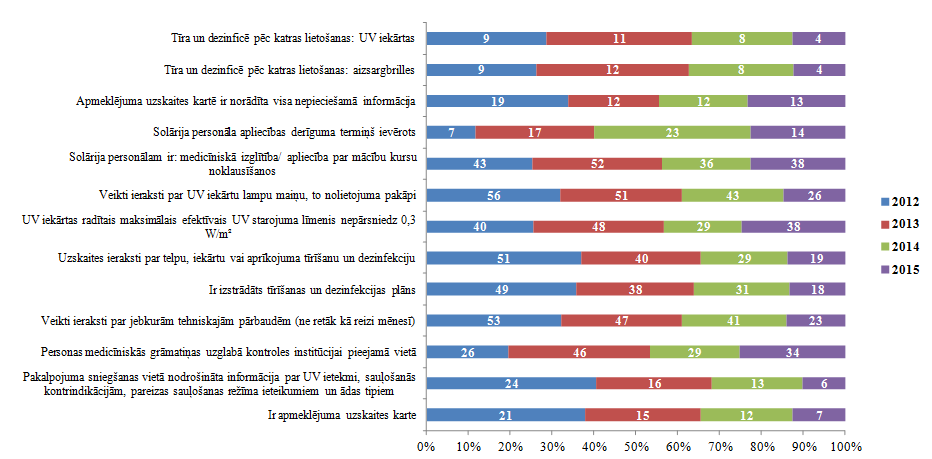 1.attēls. Biežāk konstatētās neatbilstības % pēc plānveida kontroļu rezultātiem objektos, kuros sniedz solārija pakalpojumus laika posmā no 2012.- 2015.gadamVSIA „Latvijas proves birojs”Valsts sabiedrība ar ierobežotu atbildību „Latvijas proves birojs” tai deleģēto pārvaldes uzdevumu un piešķirtā finansējuma ietvaros, pildot dārgmetālu, dārgakmeņu un to izstrādājumu tirgus uzraudzību, 2015.gadā ir:a) pārbaudījusi dārgmetālu, dārgakmeņu un to izstrādājumus šādā apjomā:noprovējusi un nozīmogojusi 0,72 milj. izstrādājumus;izsniegusi 32,2 tūkst. kvalitātes apliecības izstrādājumiem ar vērtīgiem dārgakmeņiem;veikusi 3397 analīzes, ekspertīzes un 2015 analīzes dārgmetālu un dārgakmeņu izstrādājumu kausējuma sastāva atbilstības novērtēšanai preču drošuma prasībām saskaņā ar izstrādāto tirgus uzraudzības programmu dārgmetālu un dārgakmeņu izstrādājumu jomā.b) veikusi 150 pārbaudes saimnieciskās darbības vietās ar dārgmetāliem, dārgakmeņiem un to izstrādājumiem.30 gadījumos konstatēti provēšanas, zīmogošanas, marķēšanas, reģistrācijas pārkāpumi un pieļaujamā bīstamo vielu daudzuma pārsniegšana precēs, t.sk.:328 izstrādājumi bez LR noteiktajiem proves zīmogiem;15 izstrādājumi ar obligāti provējamiem dārgakmeņiem bez dārgakmeņu kvalitātes apliecībām;61 izstrādājums bez marķējuma zīmēm;248 izstrādājumi ar neatbilstošu vai nepilnīgu marķējuma zīmi; 10 nereģistrētas saimnieciskās darbības vietas darbam ar dārgmetāliem, dārgakmeņiem un to izstrādājumiem; 45 preču drošības prasībām neatbilstoši izstrādājumi, t.sk.: 13 izstrādājumiem niķeļa emisija pārsniedz noteiktās normas;32 izstrādājumiem kadmija saturs pārsniedz noteikto normu. Valsts vides dienests Vides aizsardzības prasību pārkāpumi 2015.gadā: Sešos gadījumos nav ņemta vērā Eiropas Parlamenta un Padomes Regulas (EK) Nr. 1005/2009 par ozona slāni noārdošām vielām 11. panta 3. punktā noteiktā prasība, ka reciklētu daļēji halogenēto hlorfluorūdeņradi (R-22) aizliegts izmantot pēc 2014. gada 31. decembra.Divos gadījumos nav nodrošināts, ka aukstuma iekārtu uzstādīšanu, noplūdes pārbaudes, remontu veic licencēts uzņēmums.Vienā gadījumā nav nodrošināts, ka iekārtas aprīkotas ar noplūdes konstatēšanas sistēmu, kas brīdina operatoru vai apkalpojošo uzņēmumu par katru noplūdi. Neveic aukstuma iekārtu noplūžu pārbaužu rezultātu datu uzskaiti, kuri jāsaglabā vismaz piecus gadus.18 gadījumos nav iesniegts pārskats VSIA „Latvijas Vides, ģeoloģijas un meteoroloģijas centrā” par iepriekšējā gadā veiktajām darbībām ar ozona slāni noārdošām vielām un fluorētām siltumnīcefekta gāzēm. Nav izstrādātas vai aktualizētas ķīmisko vielu un maisījumu drošības datu lapas. Nav izstrādāts vai nepieciešams precizēt rūpniecisko avāriju riska samazināšanas pasākumu ikgadējo plānu.Nav pievienots vai ir nepilnīgs ķīmisko vielu un maisījumu marķējums.Nav izstrādāta kārtība, kādā norāda rezerves (avārijas) tilpnes, uz kurām avārijas gadījumos iespējams pārsūknēt naftas produktus. Nav nozīmēta atbildīgā persona darbībām ar ķīmiskām vielām un ķīmiskajiem maisījumiem.10. Vides pārraudzības valsts birojā noteiktajā termiņā nav iesniegts Drošības pārskats vai Rūpniecisko avāriju novēršanas programma.Par normatīvajos aktos noteikto prasību pārkāpumiem, valsts vides inspektori sagatavo lēmumus par veicamām rīcībām neatbilstību novēršanai. Saistībā ar vides aizsardzību, dabas aizsardzību un radiācijas drošību un kodoldrošības regulējošo normatīvo aktu prasību neievērošanu 2015.gadā tika izdoti 1695 administratīvā pārkāpuma akti juridiskām un fiziskām personām, un piemērots administratīvais sods 270 718 euro apmērā (t.sk. par normatīvo aktu neievērošanu darbībās ar ķīmiskajām vielām un maisījumiem piemērots administratīvs sods 1120 euro apmērā, par atļaujas A un B kategorijas piesārņojošās darbības nosacījumu neievērošanu un C kategorijas piesārņojošās darbības veikšanu, neiesniedzot paziņojumu 36 665 euro apmērā).Valsts augu aizsardzības dienestsKontroles paraugu ņemšana testēšanai mēslošanas līdzekļiem ar EK marķējumu un kvalitātes atbilstības novērtēšana saskaņā ar testēšanas rezultātiemValsts augu aizsardzības dienests (turpmāk – dienests) saskaņā ar Mēslošanas līdzekļu aprites likuma (turpmāk - likums) 9.panta pirmās daļas 6.punktu: „6) ņem analīzēm mēslošanas līdzekļu un substrātu bezmaksas kontrolparaugus mēslošanas līdzekļa un substrāta atbilstības novērtēšanai” un saskaņā ar Ministru kabineta 2015.gada 1.septembra noteikumu Nr.506 „Mēslošanas līdzekļu un substrātu identifikācijas, kvalitātes atbilstības novērtēšanas un tirdzniecības noteikumi” (turpmāk – noteikumi) 40.punktu „Dienests atbilstoši normatīvajiem aktiem par mēslošanas līdzekļu un substrātu kontroles paraugu ņemšanas un sagatavošanas kārtību ņem mēslošanas līdzekļa un substrāta kontroles paraugu un iesniedz to akreditētā laboratorijā” un 43.punktu „Dienests, pamatojoties uz akreditētas laboratorijas vai zinātniskās institūcijas izsniegto testēšanas pārskatu, kurā iekļauti attiecīgie šajos noteikumos minētie rādītāji, izvērtē mēslošanas līdzekļa vai substrāta kontroles parauga kvalitātes atbilstību šo noteikumu vai Regulas Nr.2003/2003 prasībām (..)”.2015.gadā dienests kopumā ņēma kontroles paraugus 80 mēslošanas līdzekļiem (turpmāk - ML): 58 reģistrētiem ML un 22 ML ar EK marķējumu. Paraugi tika iesniegti testēšanai SIA ,,Latvijas sertifikācijas centrs” laboratorijā. Informācija par ņemtajiem paraugiem ML, t.sk., ar EK marķējumu un to kvalitātes atbilstību sniegta 1.tabulā.1.tabula.Informācija par 2015.gadā ņemtajiem paraugiemmēslošanas līdzekļiem (ML) ar EK marķējumu un to kvalitātes atbilstībuRegulas Nr.2003/2003 prasībām	Pārskata gadā, salīdzinot ar 2014.gadu, pārbaudīto ML ar EK marķējumu kvalitātes atbilstība Eiropas Parlamenta un Padomes 2003.gada 13.oktobra regulas Nr.2003/2003 par mēslošanas līdzekļiem (turpmāk – Regula Nr.2003/2003) prasībām ir uzlabojusies, attiecīgi 2014.gadā kvalitātes prasībām neatbilda 38 %, bet 2015.gadā – 18 %. Lielāko nekvalitatīvo EK ML īpatsvaru veido Polijā ražotie ML.2. Informēšana par kvalitātes prasībām neatbilstošiem mēslošanas līdzekļiem ar EK marķējumu.Saskaņā likuma 9.panta pirmās daļas 8.punktu „dienests rakstveidā informē Zemkopības ministriju, ja mēslošanas līdzeklis, kuram ir EK marķējums, neatbilst regulas Nr.2003/2003 prasībām, kas attiecas uz mēslošanas līdzekļa tipu un deklarēto barības vielu saturu, vai ir iemesls uzskatīt, ka tas var radīt risku cilvēku, dzīvnieku vai augu veselībai vai videi”.Dienests 2015.gada 29.decembra vēstulē Nr.01.-1.5.1.1e/1411 informēja Zemkopības ministriju par mēslošanas līdzekļiem ar EK marķējumu, kam 2015.gadā konstatēta kvalitātes neatbilstība Regulas Nr.2003/2003 prasībām. Informācija par ziņojuma saturu sniegta 2.tabulā.2.tabulaKonstatētās neatbilstības Regulas Nr.2003/2003 prasībām mēslošanas līdzekļiem ar EK marķējumu	Kā rāda 2.tabulas dati, 2 ML ar EK marķējumu tika konstatēta augu barības elementu satura neatbilstība regulas 1.pielikumam (ML tipa identifikācijas prasībām). Pārējiem ML ar EK marķējumu bija pārsniegta pieļaujamā negatīvā novirze no deklarētā augu barības elementu satura un sekundāro barības elementu satura neatbilstība minimālajam deklarējamam sekundāro elementu saturam.Veicot ML aprites vietu pārbaudes, dienesta inspektori 2015.gadā konstatēja tikai maznozīmīgas neatbilstības ML ar EK marķējumu iepakojumiem un etiķetēm, tādēļ par konstatētajiem pārkāpumiem administratīvo pārkāpumu lietas netika ierosinātas.Secinājumi.	No 2015.gadā pārbaudītajiem 22 ML ar EK marķējumu Regulas Nr.2003/2003 kvalitātes prasībām neatbilda 4 jeb 18 %. Salīdzinot ar 2014.gadu situācija pārskata gadā ir uzlabojusies, kas liecina par ML tirgus uzraudzības efektivitāti. 	Pozitīvi, ka ne 2014., ne 2015.gadā nevienā no pārbaudītajiem fosforu saturošajiem mēslošanas līdzekļiem nebija pārsniegts nevēlamā piemaisījuma kadmija saturs.Valsts ieņēmumu dienests Lai nepieļautu patērētājiem nedrošu vai bīstamu preču laišanu brīvā apgrozībā, VID Muitas pārvalde 2014.gadā saskaņā ar Eiropas Parlamenta un Padomes 2008.gada 9.jūlija Regulu (EEK) Nr.765/2008 ar ko nosaka akreditācijas un tirgus uzraudzības prasības attiecībā uz produktu tirdzniecību un atceļ Regulu (EEK) Nr.339/93 tika aizliegts laist brīvā apgrozībā:-  Elektropreces 46 gadījumos;-  Rotaļlietas 7 gadījumos;-  Individuālie aizsardzības līdzekļi 2 gadījumos;-  Būvizstrādājumi 4 gadījumos;-  Spiedieniekārtas 5 gadījumos;-  Laivas 2 gadījumos;-  Medicīniskās ierīces 10 gadījumos.Savukārt Valsts ieņēmumu dienesta Nodokļu kontroles pārvalde, nodrošinot Nacionālās tirgus uzraudzības programmas akcīzes preču jomā izpildi 2015.gadā:1)	veica 96 degvielas paraugu kvalitātes pārbaudes – 7 gadījumos konstatēta degvielas neatbilstība prasībām;2)	sadarbībā ar SIA “Latvijas sertifikācijas centrs”:-	veica 84 cigarešu paraugu atlasi un testēšanu, lai pārbaudītu nikotīna, tabakas darvas un oglekļa monoksīda daudzumu – neatbilstības netika konstatētas;-	veica 48 cigarešu paraugiem samazinātas degšanas potenciāla prasību pārbaudi – neatbilstības netika konstatētas.Pārtikas un veterinārais dienestsPārtikas un veterinārais dienests (turpmāk tekstā – PVD) ir Zemkopības ministrijas pārraudzībā esoša valsts pārvaldes iestāde, kas organizē un veic pārtikas aprites (tajā skaitā materiālu un izstrādājumu, kas nonāk saskarē ar pārtiku) un veterinārās valsts uzraudzības un kontroles funkcijas dzīvnieku un augu izcelsmes pārtikas, dzīvnieku barības un veterinārmedicīnisko produktu apritē, t.sk. veterināro zāļu novērtēšanu un reģistrāciju. Veterinārās, fitosanitārās, pārtikas nekaitīguma, t.sk. materiālu un izstrādājumu, kas paredzēti saskarei ar pārtiku, un nepārtikas preču drošuma uzraudzību kontroles punktos uz Latvijas Republikas ārējās valsts robežas, kā arī brīvajās zonās, brīvajās noliktavās un muitas noliktavās veic PVD Robežkontroles departaments. Pirms muitas iestāžu kontroles, PVD veic iepriekšminēto ES ievedamo preču grupu kontroli uz valsts robežas, novērtējot šo preču atbilstību tām izvirzītajām prasībām un izsniedz robežkontroles dokumentu ar lēmumu par turpmākām rīcībām, kuru iesniedz muitas iestādēm.Augu aizsardzības līdzekļu, humāno un veterināro zāļu importa kontrole PVD robežkontroles punktos2015.gadā PVD robežkontroles punktos uz ES ārējās robežas ar trešajām valstīm PVD veica nepārtikas preču, kuras ES importē no trešajām valstīm importa kontroli. Visām importētajām kravām PVD robežkontroles punktos, veica katras kravas dokumentālo un identitātes kontroli, kā arī nepieciešamības gadījumā fizisko kontroli. Papildus veica arī pārvadāšanas un uzglabāšanas temperatūras režīma kontroli.Kopumā 2015.gadā PVD robežkontroles punktos veiktas 431 (2014.gadā – 471, 2013.gadā – 652, 2012.gadā – 635, 2011. - 773) nepārtikas preču kravu kontroles, no tām 427 bija humāno zāļu kravas un 3 veterinārie medikamenti.Salīdzinot ar 2014.gadu, 2015.gadā importēts par 40 kravu mazāk. Identificētās problēmas:2015.gadā noraidītas 43 (2014. – 80, 2013.gadā – 217, 2012.gadā - 232) nepārtikas preču kravas, kuras neatbilda normatīvo aktu prasībām. 43 noraidītas nepārtikas preču kravas bija humānās zāles pasta sūtījumos, kuras privātpersona no trešās valsts sūta privātpersonai ES. Sūtījuma noraidīšanas iemesls – pārsvarā ES nereģistrētas zāles tievēšanai un potences uzlabošanai no neidentificējamā nosūtītāja, kā arī saņēmējs nevarēja uzrādīt recepti vai tās norakstu un zāles tika nosūtītas atpakaļ uz izcelsmes valsti. No kontroles datiem var secināt, ka ar katru gadu privātpersonās saņem mazāk pa pastu sūtītas zāles, līdz ar to samazinās noraidīto zāļu sūtījumu skaits.Veterināriem medikamentiem neatbilstības netika konstatētas. Veterināro zāļu aprites valsts veterinārā uzraudzība2015.gadā PVD veica 456 veterināro zāļu aprites pārbaudes veterinārfarmaceitiskās darbības objektos: veterinārajās aptiekās – 146 pārbaudes, veterināro zāļu lieltirgotavās – 16 pārbaudes, vispārējā tipa aptiekās, kuras izplata veterinārās zāles – 87 pārbaudes, veterinārmedicīniskās prakses kabinetos – 109 pārbaudes, ambulatorajās veterinārmedicīniskās prakses iestādēs – 69 pārbaudes, stacionārajās veterinārmedicīniskās prakses iestādes – 29 pārbaudes.Objektu vērtējums (% no pārbaužu skaita)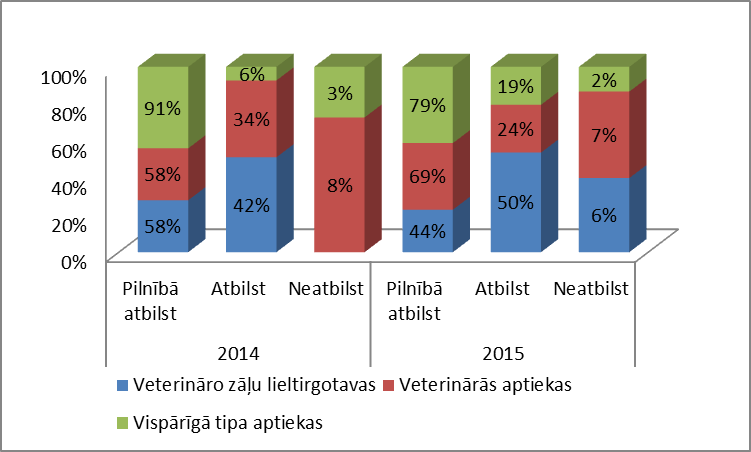 Kā neatbilstošās prasībām novērtētas 9 veterinārās aptiekas, 1 vispārējā tipa aptieka un 1 veterināro zāļu lieltirgotava. Pēc atkārtotām pārbaudēm konstatēts, ka neatbilstības novērstas, objekti turpina darbu.Veterināro zāļu lieltirgotavās, salīdzinot ar iepriekšējiem gadiem, ir pārskatīta un uzlabota kvalitātes sistēma. Konstatēti vairāki gadījumi, kad zāles izplatītas personām, kurām nav tiesību darboties ar tām. Veterinārajās aptiekās 42 gadījumos pārkāpti recepšu zāļu izplatīšanas nosacījumi. Vispārējā tipa aptiekās, kas izplata veterinārās zāles, samazinājies personu, kuras izsniedz veterinārās zāles bez atbilstošas kvalifikācijas, skaits. Veterinārmedicīniskās prakses iestādēs biežāk sastopamākās neatbilstības: 30 % no pārbaudītajām iestādēm nav noteikta zāļu aprites kārtība iestādē, 18% no pārbaudītajām iestādēm neievēro zāļu uzskaites prasības, konstatētas neprecīzi izrakstītas receptes, kā arī cilvēkiem paredzēto zāļu izvēles secības («kaskādes» principa) neievērošana. Veterināro zāļu novērtēšana un reģistrācijaPārtikas un veterinārā dienesta  Veterināro zāļu reģistrācijas daļa:veic veterināro zāļu novērtēšanu, reģistrāciju un pēcreģistrācijas uzraudzību;novērtē nereģistrētu veterināro zāļu ievešanas pieprasījuma pamatotību un izsniedz atļauju ievest nereģistrētas veterinārās zāles;novērtē robežproduktus un nosaka to atbilstību Farmācijas likumā noteiktajai veterināro zāļu definīcijai;izvērtē veterināro zāļu ražotņu atbilstību labas ražošanas prakses prasībām un izsniedz labas ražošanas prakses sertifikātu;apkopo veterināro zāļu aprites statistiku un veterināro zāļu izplatīšanas uzsākšanas paziņojumus;izsniedz atļaujas izplatīt atlikušos veterināro zāļu krājumus.2015. gada laikā izskatīti 656 veterināro zāļu reģistrācijas, pārreģistrācijas un izmaiņu iesniegumi, no kuriem 545 jeb 83% bija par izmaiņu veikšanu reģistrācijas dokumentācijā. Pārskata gadā pieņemti lēmumi par 7 veterināro zāļu reģistrāciju un 8 pārreģistrāciju nacionālajā procedūrā, 15 veterināro zāļu reģistrāciju un 11 pārreģistrāciju savstarpējās atzīšanas procedūrā (MRP) un 43 reģistrāciju un 27 pārreģistrāciju decentralizētā reģistrācijas procedūrā (DCP). No Latvijas Republikas Veterināro zāļu reģistra 2015.gadā pēc reģistrācijas apliecības īpašnieka iniciatīvas izslēgtas 31 veterinārā zāle un viens produkts izslēgts, beidzoties tā reģistrācijas apliecības derīguma termiņam. Uz pārskata gada beigām Veterināro zāļu informācijas sistēmā (VZRIS) bija reģistrētas 843 veterinārās zāles, no kurām 451 jeb 53% reģistrētas nacionālajā procedūrā, 246 jeb 29% decentralizētā procedūrā un 146 jeb 17% savstarpējās atzīšanas procedūrā.Veterināro zāļu reģistrācijas procedūru skaita dinamikas pārskats par laika posmu no 2010.- 2015. gadam ir sniegts 1.tabulā. 1.tabula Veterināro zāļu reģistrācijas procedūru skaita dinamika(2010. - 2015.g.) Salīdzinājumā ar 2014. gadu kopējais saņemto un izvērtēto iesniegumu skaits par veterināro zāļu reģistrācijas procedūrām 2015. gadā ir samazinājies par 11 %. (1.attēls).1.attēls Reģistrētas veterinārās zāles no 2010.g. līdz 2015.g.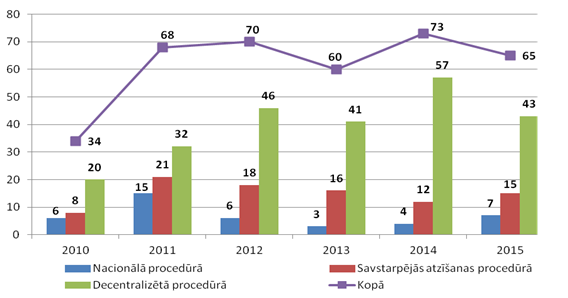 Salīdzinājumā ar 2014. gadu kopējais saņemto un izvērtēto iesniegumu skaits par veterināro zāļu pārreģistrācijas procedūrām 2015. gadā palielinājies par 43 % (2.attēls).2.attēls Pārreģistrētas veterinārās zāles no 2010.g. līdz 2015.g. 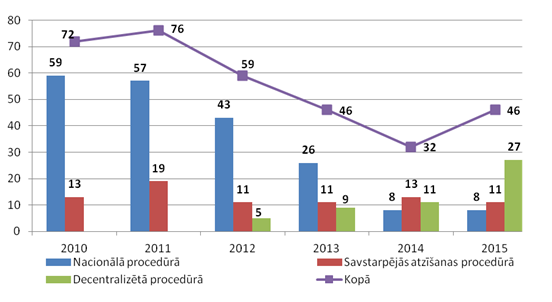 Salīdzinot ar iepriekšējo pārskata gadu, izvērtēto un apstiprināto izmaiņu skaits veterināro zāļu reģistrācijas dokumentācijā samazinājās par 7%. No visām apstiprinātajām izmaiņām I tipa izmaiņas sastādija 84% (3.attēls). 3.attēls Izmaiņas veterināro zāļu reģistrācijas dokumentācijā no 2010.g. līdz 2015.g.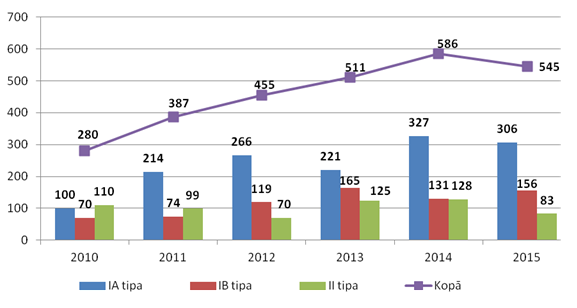 Tika izskatīti 42 iesniegumi par DCP/MRP procedūrā reģistrētām veterinārajām zālēm, kam veiktas izmaiņas citu Eiropas Savienības valstu reģistrācijas dokumentācijā un izsūtīti apstiprinājuma paziņojumi.Pārtikas un veterinārais dienests 2015.gadā ir izsniedzis:71 atļauju Latvijā nereģistrētu veterināro zāļu izplatīšanai individuāli piešķirtām veterinārām zālēm;2 atļaujas atlikušo veterināro zāļu krājumu realizācijai.2015. gadā pēcreģistrācijas uzraudzības ietvaros padziļināti tika izvērtēti 84 periodiski atjaunojamie drošības ziņojumi (PSUR) nacionālajā reģistrācijas procedūrā reģistrētajām zālēm, kas ir divas reizes vairāk nekā iepriekšējā gadā. Tas ietver zāļu apraksta un marķējumu pārskatīšanu un atbilstības pārbaudi MRL regulai (Komisijas Regula (ES) Nr. 37/2010 par farmakoloģiski aktīvajām vielām un to klasifikāciju pēc to atlieku maksimāli pieļaujamā satura dzīvnieku izcelsmes pārtikas produktos), ATĶ (anatomiski terapeitiski ķīmiskā) veterinārā koda pārbaudi un statistikas datu analīzi. Veikts veterināro zāļu pieejamības tirgū monitorings. Monitoringa ietvaros saņemti un izskatīti 17 paziņojumi par veterināro zāļu izplatīšanas uzsākšanu Latvijas tirgū. 110 veterinārajām zālēm apstiprināti un aktualizēti marķējuma maketi. Pārskata gada ietvaros PVD Veterināro zāļu reģistrācijas daļas eksperti izvērtētējuši un snieguši atzinumus par 6 veterināro zāļu reklāmām.Saņemts un izvērtēts viens ziņojums par blakusparādībām dzīvniekiem. Veikta viena komersanta atbilstības novērtēšana labas ražošanas prakses (LRP) prasībām un izsniegts LRP atbilstības sertifikāts.Latvijas prezidentūras Eiropas Savienības Padomē ietvaros PVD, sadarbībā ar Zāļu valsts aģentūru, sagatavoja un nodrošināja Eiropas Zāļu aģentūru vadītāju sanāksmes norisi Rīgā.PVD 2015.gadā uzsāka intensīvu sadarbību ar Igaunijas zāļu aģentūru un Lietuvas pārtikas un vides drošības institūtu veterināro zāļu novērtēšanas un reģistrēšanas jomā. Sadarbības ietvaros Rīgā notika Baltijas valstu kompetento iestāžu pārstāvju tikšanās, kuras laikā eksperti apsprieda Baltijas valstu kopējā marķējuma apstiprināšanas procedūras projektu.Identificētās problēmas:veterināro zāļu tirgus Latvijā un Eiropas Savienībā kopumā ir mazs un sadrumstalots;veterinārās zāles nav reģistrētas visām dzīvnieku sugām un visām indikācijām. Līdz ar to veterinārajā praksē nākas lietot cilvēkiem paredzētās zāles, kā arī ievest citā Eiropas Savienības valstī vai trešajā valstī reģistrētas veterinārās zāles;maz tiek ziņots par veterināro zāļu izraisītām blakusparādībām dzīvniekiem vai cilvēkiem.Materiālu un izstrādājumu,kas paredzēti saskarei ar pārtiku (MSP), uzraudzībaPVD reģistrētie MSP jomas uzņēmumi 2015.gadā PVD reģistrā iekļauti 1411 uzņēmumi:Komentāri: Tāpat kā iepriekšējos gados, skaitliski lielāko uzņēmumu grupu veido MSP izplatīšanas uzņēmumi pārtikas aprites uzņēmumā. Šīs grupas lielais uzņēmumu skaits gk. saistīts ar to, ka inspektori, apmeklējot pārtikas aprites uzņēmumu, aktualizē uzņēmumu darbību ar papildus koda piešķiršanu MSP jomā. Ir pieaudzis arī reģistrēto MSP izplatīšanas uzņēmumu (nesaistīti ar pārtikas apriti) skaits, kas gk. saistīts ar to, ka PVD inspektori, veicot pārbaudes pārtikas aprites uzņēmumos, pievērš uzmanību tam, lai pārtikas apritē izmantotie MSP tiek piegādāti no reģistrēta uzņēmuma.MSP jomas uzņēmumu valsts uzraudzības rezultātiMSP aprites uzņēmumos veiktas 135 pārbaudes (plānveida un ārpuskārtas), lielāku uzmanību veltot ražošanas un vairumtirdzniecības uzņēmumiem. Pārbaudītajos MSP aprites uzņēmumos konstatētas 162 neatbilstības.MSP jomas uzņēmumos konstatēto neatbilstību spektrs, neatbilstību grupu īpatsvars dinamikā 2014.-2015. gadā (ar mazumtirdzniecības uzņēmumiem)Komentāri:Neatbilstību skaits samazinājies, izņemot MSP izsekojamību. 2015.gadā izsekojamības pārbaudēm tika pievērsta pastiprināta uzmanība.MSP jomas uzņēmumu novērtējums (ar mazumtirdzniecības uzņēmumiem)Komentāri:Salīdzinot ar 2014.gadu, 2015.gadā nedaudz ir pieaudzis atbilstošo uzņēmumu skaits. Pārbaudīto MSP veidi un konstatētās neatbilstības2015.gadā ir pārbaudīti 400 izstrādājumi, no kuriem 143 ir bijuši neatbilstoši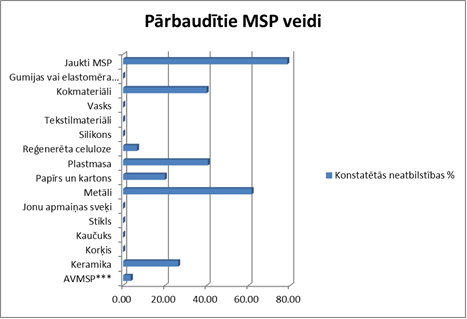 *** Aktīvie un viedie MSPKomentāri:Tāpat kā iepriekšējos gados, vislielākais pārbaudīto MSP skaits ir plastmasas MSP. Procentuāli visvairāk neatbilstību konstatēts jauktiem MSP. Materiālu un izstrādājumu, kas paredzēti saskarei ar pārtiku, sastāvdaļu migrācijas kontroles programma Programmas ietvaros tika noņemti 64 paraugi, plastmasas materiāliem tika veikti kopīgās migrācija testi četrās dažādās vidēs (ūdenī, 3% etiķskābē, etanolā un izooktānā) un īpatnējās migrācijas testi – ftalātu, primāri aromātisko amīnu, formaldehīda, epoksidētas sojaspupu eļļas migrācija (ESBO), savukārt keramikas traukiem tika veikti kadmija un svina migrācijas testi skābā vidē (4 % etiķskābē).Neatbilstoši bija 2 paraugi: - palielināta ESBO migrācija no 2 vāciņu paraugiem un palielināta svina migrācija no keramikas krūzītēm.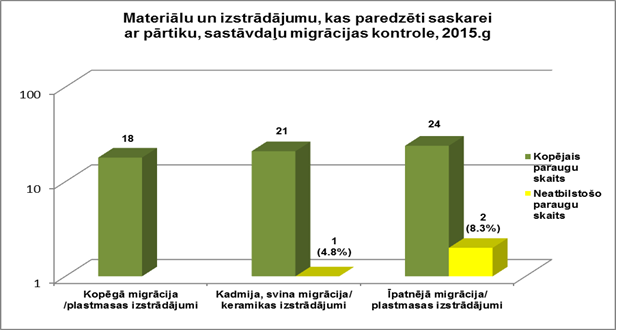 Importēto materiālu un izstrādājumu, kas paredzēti saskarei ar pārtiku, robežkontrole2015.gadā uz robežas tika uzradītas kontrolei 2722 preču kravas ar materiāliem un izstrādājumiem, kas paredzēti saskarei ar pārtiku, kas ir par 10% vairāk ka 2014.gadā (2014.gadā – 2478, 2013.gadā - 2066). Visām kravām veikta dokumentu un identitātes kontrole. No 8 preču kravām noņemti 6 paraugi. Nelabvelīgie testēšanas rezultāti materiāliem un izstrādājumiem, kas paredzēti saskarei ar partiku netika konstatēti. Visvairāk importēto preču kravas bija no Krievijas – 1073 (2014.gadā – 774), Ukrainas – 563 (2014.gadā – 397), Ķīnas – 365 (2014.gadā – 379), Baltkrievijas – 184 (2014.gadā – 363), Brazīlijas – 125 (2014 – 135). Secinājumi:Noņemto paraugu skaits, ierobežoto finansiālo līdzekļu dēļ, ir pārāk mazs, lai varētu pilnvērtīgi veikt laboratorisko testēšanu un secīnāt par tendencēm attiecībā uz neatbistošu MPS daudzumu aprīti.Valsts tehniskās uzraudzības aģentūraVTUA tirgus uzraudzību īsteno reģistrējot traktortehniku un tās piekabes, izsniedzot tirdzniecības vietas atļaujas komersantiem, kuri vēlas nodarboties ar traktortehnikas un tās piekabju tirdzniecību, kā arī veicot pārbaudes, lai pārliecinātos, ka Latvijā tiek piedāvāta normatīvajiem aktiem atbilstoši traktori.Ar Patērētāju tiesību aizsardzības centru ir uzsākta sadarbība, kuras ievaros tiks nodrošināta informācijas apmaiņa starp iestādēm, kā arī plānots, ka no 2017.gada tiks uzsāktas kopējas pārbaudes tirgus uzraudzības jomā.2015.gadā VTUA valsts informācijas sistēmā „Traktortehnikas un tās vadītāju Informatīvā sistēma”:	ir reģistrēti 600 jauni traktori, kuru reģistrācijai tika iesniegti normatīvajiem aktiem atbilstoši atbilstības sertifikāti;	ir reģistrētas 209 traktortehnikas un to piekabju tirdzniecības vietas, no kurām 87 ir aktīvas tirgus dalībnieces, tai skaitā 24 tirdzniecības vietas ir reģistrētas 2015.gadā. 2015.gadā VTUA ir apsekojusi 70 tirdzniecības vietas un pārkāpumus nav konstatējusi.Tāpat 2015.gadā VTUA turpina sadarbību ar biedrību „Lauksaimniecības tehnikas ražotāju un tirgotāju asociācija” informācijas apmaiņas jomā.VTUA regulāri apmeklē traktortehnikas un to piekabju pavasara un rudens izstādes izstāžu kompleksā „Rāmava”, kurās apmeklētājiem tiek piedāvāts iepazīties ar jaunāko traktortehniku un to piekabēm, kā arī lauksaimniecības iekārtām un agregātiem, izstādē piedāvātiem traktoriem pārkāpumi netika konstatēti.Pasākuma „Traktordiena 2015” ietvaros VTUA piedalījās ne tikai kā tirgus uzraudzības iestāde, bet arī sniedza konsultācijas visiem interesentiem saistībā ar traktortehniku un to piekabēm. Pasākuma ietvaros tika veiktas 8 pārbaudes pie komersantiem, kuri veic traktortehnikas un tās piekabju tirdzniecību, un pārkāpumi uz vietas netika konstatēti.Valsts policija2015.gadā tirgus uzraudzības jomā Valsts policija veica 459 pārbaudes 92 licencētajās uguņošanas ierīču un skatuves pirotehnisko izstrādājumu (turpmāk – pirotehniskie izstrādājumi) tirdzniecības vietās un noliktavās, 65 pirotehnisko izstrādājumu sezonas tirdzniecības vietās, kā arī 3 civilām vajadzībām paredzētu sprāgstvielu un spridzināšanas ietaišu noliktavās.Pārkāpumi, kas saistīti ar prasībām par CE atbilstības marķējumu, atbilstības novērtēšanas prasībām, marķējumu un lietošanas instrukcijām netika konstatēti. Pārbaudes veiktas:Kurzemes reģions:
 	I. Pastāvīgās pirotehnikas  tirdzniecības vietās: 
1)    SIA „IEROČI” -  Liepāja, Lielā iela 12, - 3 pārbaudes; 
2)    SIA „IEROČI” – Talsu nov., Talsi, Rīgas iela 15, – 6 pārbaudes;
3)    SIA „IEROČI” – Kuldīgas nov., Kuldīga, Liepājas iela 62A, – 4 pārbaudes
4)    SIA „FARMACEITS” – Liepāja, Kungu iela 6, – 3 pārbaudes; 5)    SIA „KALNA 22A” - Saldus nov., Saldus, Kalna iela 22A, – 3 pārbaudes; 
6)    SIA „GMB” (veikals Huberts) - Saldus nov., Saldus, Apvedceļš 15, – 3 pārbaudes; 
7)    SIA „VINNIJS 3” - Saldus nov., Saldus, Striķu iela 1, – 3 pārbaudes; 
8)    SIA „MEDNIEKIEM UN MAKŠĶERNIEKIEM” - Ventspils, Lielais prospekts 54, – 5 pārbaudes; 
9)   SIA „SELVI” - Ventspils, Fabrikas iela 8, - 4 pārbaudes; 
10) SIA „GAUŠIS UN PARTNERI” - Saldus, Dzirnavu iela 8, - 3 pārbaudes; 
11) SIA „ABI VELO” - Liepāja, Ganību iela 82, - 1 pārbaude; 
12) SIA „GV PROJEKTS” - Liepāja, Raiņa iela 9, - 1 pārbaude. 
       III. Pirotehnisko pakalpojuma sniedzēja pirotehnisko izstrādājumu glabāšanas pārbaude: 
1) SIA „FARMACEITS”, noliktava Liepāja, Vānes iela 16, 3 - pārbaudes. 

 	II. Sezonas pirotehnikas  tirdzniecības vietās: 
1)    SIA „DAMIVITA” - Talsu nov., Talsi, Rīgas iela 8, - 2 pārbaudes; 
2)    SIA „IEROČI” – Ventspils, Lielais prospekts 9, – 1 pārbaude; 
3)    SIA „IEROČI” – Kuldīgas nov., Kuldīga, Cepurīšu iela 5, – 1 pārbaude; 
4)    SIA „PIROTEKS BALT” – Skrundas nov., Skrunda, Ventas iela 16, – 1 pārbaude; 
5)    SIA „GARDS” – Saldus nov., Saldus, Brīvības iela 30, – 2 pārbaudes; 
6)    SIA "GARDS" - Ventspils, Lielais prospekts 3/5, - 2 pārbaudes; 7)    SIA „GARDS” – Liepāja, Jaunā Ostmala 3/5, – 2 pārbaudes; 
8)    SIA „GARDS” – Liepāja, Klaipēdas iela 62, - 2 pārbaudes; 
9)    SIA „VESERS PLUS” – Kuldīgas nov., Kuldīga, Sūru iela 2, – 1 pārbaude. Kurzemes reģionā veiktas 42 pārbaudes 13 pirotehnisko izstrādājumu tirdzniecības vietās un noliktavās, 14 pārbaudes 9 pirotehnikas izstrādājumu sezonas tirdzniecības vietās.Pārkāpumi, kas saistīti ar prasībām par CE atbilstības marķējumu, atbilstības novērtēšanas prasībām, marķējumu un lietošanas instrukcijām netika konstatēti.Latgales reģions: I. Pastāvīgās pirotehnikas glabāšanas un tirdzniecības vietās:SIA „SAIN” -  Rēzekne, F.Varslavāna ielā 3, - 5 pārbaudes;SIA „Piroteks BALT” - Rēzekne, Atbrīvošanas aleja 121/N2, - 5 pārbaudes;IK „VASALS VV” - Ludza, Skolas iela 20a, - 3 pārbaudes;SIA „IEROČI” – Balvi, Brīvības ielā 63/65, - 5 pārbaudes;SIA „LIAPRS” – Balvi, Partizānu ielā 28, - 5 pārbaudes;SIA „Petarde LTD” – Rēzekne, Latgales ielā 17b, - 2 pārbaudes;SIA „IEROČI” – Daugavpils, Kr.Valdemāra ielā 39/40, - 5 pārbaudes;SIA „Vaikuļāni” – Daugavpils, Raiņa ielā 29, - 5 pārbaudes;SIA „Trofeja” – Daugavpils, Arodu ielā 17-3, - 5 pārbaudes;SIA „Piroteks Balt” – Daugavpils, Cietokšņa ielā 44, - 4 pārbaudes;SIA „KITT” –Rēzekne, 18.Novembra iela 6 - 2pārbaudes.II. Sezonas pirotehnikas glabāšanas un  tirdzniecības vietās:SIA „Piroteks BALT” – Līvāni, Domes ielā 4a, - 2 pārbaudes;SIA „Piroteks BALT” – Preiļi, Rēzeknes ielā 4A, - 2 pārbaudes;SIA „Piroteks BALT” – Krāslava, Rīgas ielā 28, - 2 pārbaudes;SIA „Piroteks BALT” – Ludza, Latgales ielā 61, - 3 pārbaudes;SIA „Piroteks BALT” – Rēzekne, Atbrīvošanas aleja 141A, - 2 pārbaudes;SIA „Gards” – Daugavpils, Rīgas ielā 9 - 2 pārbaudes;SIA „Piroteks BALT” – Daugavpils, Cietokšņa ielā 60, - 2 pārbaudes. Latgales reģionā veiktas 46 pārbaudes 11 pirotehnisko izstrādājumu tirdzniecības vietās un noliktavās, 15 pārbaudes 7 pirotehnikas izstrādājumu sezonas tirdzniecības vietās.Vidzemes reģions:I. Pastāvīgās pirotehnikas glabāšanas un tirdzniecības vietās:Valmieras iecirknis: 	SIA „Purnavu muiža” –  Lilijas iela 4, Valmiera (veikals) - 4 pārbaudes;SIA „Mans Juve” – Cempu iela 8D, Valmiera (noliktava) - 4 pārbaudes;SIA „Mans Juve” – Dārza iela 1A, Smiltene (veikals) - 4 pārbaudes;SIA „Sīlis” – Lodes iela 1C, Valmiera (veikals, noliktava) - 4 pārbaudes;SIA „Dzirkstelīte” –  Cempu iela 8D, Valmiera (noliktava) - 4 pārbaudes;SIA „Cope priekam” –  Cempu iela 8D (noliktava) - 4 pārbaudes;SIA „MELLA OZ” – Stacijas Mazā iela 5, Valmiera (veikals) - 4 pārbaudes;SIA „GARDS” – Cempu iela 8D, Valmiera (noliktava) - 4 pārbaudes;SIA „Svētku pasaule” – Stacijas iela 31-600, Valmiera (veikals) - 4 pārbaudes;SIA „Svētku pasaule” – Baznīcas laukums 6, Smiltene (veikals) - 4 pārbaudes.Cēsu iecirknis:  SIA „Strazdu Grava” –  Selekcijas iela 6c, Priekuļi, Priekuļu nov.(veikals); - 4 pārbaudes;	SIA „Cope priekam” –  Pļavas ielā 5, Cēsis (veikals) - 4 pārbaudes;SIA „Mans Juve” – Raunas iela 10, Cēsis (veikals) - 4 pārbaudes.Limbažu iecirknis: 	SIA „Ieroči” –  Pasta iela 10, Limbaži (veikals) - 4 pārbaudes;SIA „Mans Juve”, veikals „Lielā zivs 3” Rīgas iela 3, Limbaži (veikals) - 4 pārbaudes.Gulbenes iecirknis: 	SIA „Unisports” – Ābeļu iela 8, Gulbene (veikals) - 4 pārbaudes;SIA „Unisports” –  Dārza iela 8, Alūksne (veikals) - 4 pārbaudes.Madonas iecirknis: 	SIA „Unisports” –  Rīgas iela 1, Madona (veikals) - 4 pārbaudes;II. Sezonas pirotehnikas glabāšanas un  tirdzniecības vietās:SIA „MANS JUVE” Cēsu novads, Vaives pagasts, „Piebalgas 85”-1 pārbaude;Cēsu novads, Cēsis, Valmieras iela 17A-1 pārbaude;Limbažu novads, Limbaži, Stacijas iela 8-1 pārbaude;Jaunpiebalgas nov., Jaunpiebalgas pag., Gaujas iela 21A-1 pārbaude;Vecpiebalgas pag., Vecpiebalgas nov., veikals „Piebalga” -1 pārbaude;Smiltenes nov., Smiltene, Baznīcas laukums 2 -1 pārbaude.SIA „GARDS” Valmiera, Georga Apiņa iela 10a -1 pārbaude.SIA „PIROTEKS BALT” Gulbenes novadā, Gulbenē, Brīvības ielā 56 -1 pārbaude;Madonas novadā, Madonā, Rūpniecības ielā 49 -2 pārbaudes;Alūksnes novads, Alūksne, Pils iela 9b -1 pārbaude;Cēsu novads, Cēsis, J.Poruka iela 19- 1 pārbaude.SIA „SĪLIS”Valmiera, Rīgas iela 4 -1 pārbaude.SIA „VESERS PLUS”Madona, Saules iela 6 -2 pārbaudes.Rūpnieciskās sprāgstvielas glabā un izmanto SIA DINAMIX savā karjerā, „Vecdruvēnos", Praulienas pag.,Madonas nov. (sprāgstvielu glabātava) - 4 pārbaudes.Vidzemes reģionā veiktas 72 pārbaudes 18 pirotehnisko izstrādājumu tirdzniecības vietās un noliktavās, 4 pārbaudes civilām vajadzībām paredzētu sprāgstvielu un spridzināšanas ietaišu noliktavā, 15 pārbaudes 13 pirotehnikas izstrādājumu sezonas tirdzniecības vietās.Pārkāpumi, kas saistīti ar prasībām par CE atbilstības marķējumu, atbilstības novērtēšanas prasībām, marķējumu un lietošanas instrukcijām netika konstatēti. Zemgales reģions:I. Pastāvīgās pirotehnikas glabāšanas un tirdzniecības vietās:SIA Jelgavas „Lija” (veikals) - Jelgava, Lielā iela 7 – 4 pārbaudes;SIA „Piroteks Balt” (veikals) Spartaka iela 21b, Ozolnieki, Ozolnieku pagasts, Ozolnieku novads - 4 pārbaudes;SIA „Piroteks Balt” (noliktava), Jelgava, Rīgas iela 67 - 4 pārbaudes;SIA „Petarde” (noliktava), Jelgavas novads, Līvbērzes pagasts, „Dzirksteles”- 4 pārbaudes;SIA „Tukuma Mednieks” (veikals) Tukums, Raunas iela 4 - 4 pārbaudes;SIA „International Fireworks Design” (noliktava), Engures novads, Smārdes pagasts, „Ozollapas” - 4 pārbaudes;SIA „Outdoors” (noliktava), Engures novads, Smārdes pagasts, „Ozollapas” - 4 pārbaudes;SIA „Fire Art” (noliktava), Jaunpils novads, Jaunpils pagasts, Leveste, „Mežavoti” - 4 pārbaudes;SIA „Pyro Power” (noliktava), Jaunpils novads, Jaunpils pagasts, Leveste, „Mežavoti” - 4 pārbaudes;SIA „Petarde LTD” (noliktava), Jaunpils novads, Jaunpils pagasts, Strutele, „Bunduļi” - 2 pārbaudes;SIA „Līga-L” (veikals “Ne spalvu, ne asaku”), Bauska, Uzvaras iela 7  -  4 pārbaudes;SIA „Varis” (veikals), Bauska, Pasta iela 5 - 4 pārbaudes;SIA „FAVILLE” (noliktava), Vecumnieku novads, Vecumnieki, „Fantiva” - 4 pārbaudes;SIA „RĪGAS PIROTEHNIKA” (noliktava) – Vecumnieku novads, Vecumnieki, „Fantiva” - 4 pārbaudes;SIA „GARDS” (noliktava), Iecavas novads, „Upuri” - 4 pārbaudes;SIA „GMB” (veikals), Jēkabpils, Rīgas iela 208 -  5 pārbaudes;SIA „Unisport” (veikals „MM3”), Jēkabpils, Brīvības iela 179 - 5 pārbaudes;SIA „Gards” (veikals), Jēkabpils, Brīvības iela 108 - 5 pārbaudes;SIA „RIPO AISK” (veikals), Jēkabpils, Brīvības iela 140 -  5 pārbaudes;SIA „Ieroči” (veikals), Dobele, Brīvības iela 1b - 4 pārbaudes.II. Sezonas pirotehnikas glabāšanas un  tirdzniecības vietās:SIA „DAMIVITA”, tirdzniecības centrā „Vivo centrs”, Jelgava, Katoļu iela 18 - 2 pārbaudes;SIA „GARDS”, tirdzniecības centrā „Pilsētas Pasāža”, Jelgava, Driksas iela 4  (2 vietas) - 4 pārbaudes;SIA „GARDS”, tirdzniecības centrā „Valdeka”, Jelgava, Rīgas iela 11a (2 vietas) - 4 pārbaudes;SIA „Piroteks Balt”, tirdzniecības centrā „RAF centrs”, Jelgava, Rīgas iela 48 -  2 pārbaudes;SIA „Piroteks Balt”, lielveikalā “MAXIMA”, Jelgava, Dobeles šoseja 74a - 2 pārbaudes;SIA „VESERS PLUS”, lielveikalā “MAXIMA”, Tukums, Kurzemes iela 36 - 2 pārbaudes;SIA „VESERS PLUS”, lielveikalā “RIMI”, Tukums, Pasta iela 14 - 2 pārbaudes;SIA „VESERS PLUS”, lielveikalā „RIMI”, Bauska, Pionieru iela 2 - 3 pārbaudes;SIA „Piroteks Balt”, lielveikalā “MAXIMA”, Iecavas novads, Iecava, Rīgas iela 27 - 3 pārbaudes; SIA „Piroteks Balt”, tirdzniecības centrā „Jēkabpils centrs”, Jēkabpils, Vienības iela 7 -  3 pārbaudes;SIA „Piroteks Balt”, tirdzniecības centrā “Forums”, Dobele, Muldavas iela 3a -  2 pārbaudes.III. Sprāgstvielu noliktava:SIA „BalRock Latvia”, Iecavas novads, „Spridzekļi” - 2 pārbaudes.Zemgales reģionā veiktas 82 pārbaudes 20 pirotehnisko izstrādājumu tirdzniecības vietās un noliktavās, 2 pārbaudes civilām vajadzībām paredzētu sprāgstvielu un spridzināšanas ietaišu noliktavā, 29 pārbaudes 13 pirotehnikas izstrādājumu sezonas tirdzniecības vietās.Pārkāpumi, kas saistīti ar prasībām par CE atbilstības marķējumu, atbilstības novērtēšanas prasībām, marķējumu un lietošanas instrukcijām netika konstatēti. Rīgas reģions:I. Pastāvīgās pirotehnikas glabāšanas un tirdzniecības vietas:1) SIA „Piroteks BALT” - Rīga, Slokas iela 94, - 4 pārbaudes;2) SIA „IEROČI” – Rīga, Daugavgrīvas iela 31a, - 4 pārbaudes;3) SIA „Petarde LTD” – Rīga, Vienības gatve 115, - 5 pārbaudes;4) SIA „Petarde LTD” – Rīga, Ūnijas iela 76, - 4 pārbaudes;5) SIA „Tropiks AZ” – Rīga, Dunavas iela 13, - 4 pārbaudes;6) SIA „Tropiks AZ” - Rīga, Brīvības gatve 452, - 4 pārbaudes;7) SIA „Zombūrs”– Rīga, Turgeņeva iela 1/3, - 2 pārbaudes (slēgts);8) SIA „Jelgavas Lija” – Rīga, Stabu iela 52 – 4 pārbaudes;9) SIA „LASD LV” – Rīga, Sadovņikova iela 9, - 4 pārbaudes;10) SIA „ODA LUX” – Rīga, Rātsupītes iela 1, - 4 pārbaudes;11) SIA "Abi Velo" – Rīga, Kurzemes prospekts 133, - 4 pārbaudes (slēgts)12) SIA „MK COPE” – Ādažu nov., baltezers, "Baltiņi" – 4 pārbaudes;13) SIA „Damivita” – Rīga, Čiekurkalna 1.līnija 84, - 4 pārbaudes;14) SIA „NUMMUS” – Ķekavas nov., Ķekava, Nākotnes iela 1, - 4 pārbaudes;15) SIA „Svētku aģentūra”– Rīga, Beberbeķu iela 58, - 4 pārbaudes;16) SIA „Svētku aģentūra”- Ķeguma nov., Tomes pag., "Brūveri" – 4 pārbaudes;17) SIA „RISJ” – Stopiņu nov., Dreiliņi, Smaidu iela 1, - 4 pārbaudes;18) SIA „Gards” – Rīga, Kr.Barona iela 130, - 4 pārbaudes;19) SIA „Gards”– Rīga, Pilsoņu iela 1a – 1 pārbaude;20) SIA „Mans Juve” – Siguldas nov., Sigulda, Kr.Valdemāra iela 2, - 4 pārbaudes;21) SIA „Svētku pasaule” – Sigulda, Mazā Gāles iela 1, - 1 pārbaude;22) SIA „Vesers plus” – Rīga, Brīvības gatve 422, - 5 pārbaudes;23) SIA „ZOMMERS” – Rīga, Kr.Barona iela 31, - 4 pārbaudes;24) SIA „Aldi” - Ogres nov. Ogresgals, "Jaunrubeņi" - 4 pārbaudes;25) SIA „Aldi” – Rīga, Matīsa iela 103 – 1 pārbaude;26) SIA „VVV” - Talsu šoseja 34, Jūrmala - 4 pārbaudes;27) SIA „LEMMA” – Rīga, Jasmuižas iela 9a – 4 pārbaudes (licence anulēta);28) SIA „A-Reminators” – Turgeņeva iela 1/3 – 3 pārbaudes;29) SIA „Ogres pirotehnika 1” – Akmeņu iela 41 – 4 pārbaudes.II. Uguņošanas ierīču un skatuves pirotehnisko izstrādājumu ražošanas objekā:1)  SIA „Rīgas pirotehnika” – Stopiņu nov., „Arsenāls” – 5 pārbaudes.III. Civilām vajadzībām paredzēto sprāgstvielu glabāšanas objektā:1) SIA „Sprādziens”– Stopiņu novads, Saurieši, Daugavas iela 8 – 4 pārbaudes.IV. Pirotehnisko izstrādājumu sezonas tirdzniecības vietas nespecializētajos tirdzniecības objektos: - SIA „GARDS ” - 8 tirdzniecības vietas; - SIA „Piroteks Balt” - 2 tirdzniecības vietas;- SIA „DAMIVITA” - 5 tirdzniecības vietas;- SIA „Vesers Plus” - 2 tirdzniecības vietas;- SIA „MK COPE” - 1 tirdzniecības vieta;- SIA „Ogres pirotehnika 1” - 4 tirdzniecības vietas;- SIA „SĪLIS” - 1 tirdzniecības vieta.Veiktas 23 pārbaudes. Rīgas reģionā veiktas 106 pārbaudes 29 pirotehnisko izstrādājumu tirdzniecības vietās un noliktavās, 5 pārbaudes vienā uguņošanas ierīču un skatuves pirotehnisko izstrādājumu ražošanas objektā, 4 pārbaudes civilām vajadzībām paredzētu sprāgstvielu un spridzināšanas ietaišu noliktavā, 23 pārbaudes 23 pirotehnikas izstrādājumu sezonas tirdzniecības vietās.Pārkāpumi, kas saistīti ar prasībām par CE atbilstības marķējumu, atbilstības novērtēšanas prasībām, marķējumu un lietošanas instrukcijām netika konstatēti. 3. Tirgus uzraudzības iestāžu darba plāni 2016.gadam2008. gada 9. jūlijā tirgus uzraudzības jomā tika pieņemts tiesiskais regulējums, proti, Regula (EK) Nr. 765/2008, ar ko nosaka akreditācijas un tirgus uzraudzības prasības attiecībā uz produktu tirdzniecību. Regulas prasības piemērojamas no 2010.gada 1.janvāra. Regula nosaka prasības Dalībvalstīm veikt un organizēt tirgus uzraudzības aktivitātes, piemērojot subsidiaritātes principu, t.i., iekšējo administratīvo struktūru un tirgus uzraudzības aktivitāšu plānošanu Regulā noteikto mērķu sasniegšanai atstājot Dalībvalsts ziņā. Atbilstoši Regulas 765/2008 15.pantam, šajā regulā noteiktās prasības tirgus uzraudzībai piemēro produktiem (jebkurai ražošanas procesā radītai vielai, preparātiem vai precei, izņemot pārtiku, dzīvus augus un dzīvniekus, cilvēku izcelsmes produktus un augu un dzīvnieku produktus, kuri ir tieši saistīti ar to turpmāku pavairošanu), uz kuriem attiecas Kopienas saskaņošanas tiesību akti.Saskaņā ar Eiropas Parlamenta un Padomes 2008. gada 9. jūlija  Regulas 765/2008, ar ko nosaka akreditācijas un tirgus uzraudzības prasības attiecībā uz produktu tirdzniecību un atceļ Regulu (EEK) Nr. 339/93, 18.panta 5.punkta prasībām, dalībvalstis ievieš, īsteno un regulāri atjaunina savas tirgus uzraudzības programmas. Dalībvalstis sastāda visaptverošu tirgus uzraudzības programmu vai īpašas programmas nozarēm, aptverot tās nozares, kurās tās veic tirgus uzraudzību, informē par šīm programmām citas dalībvalstis un Komisiju un padara tās pieejamas sabiedrībai, izmantojot elektroniskās saziņas līdzekļus un attiecīgā gadījumā – citus līdzekļus. Ņemot vērā Regulas 18.panta 5.punkta prasības, no 2010.gada tirgus uzraudzības programmas jāizstrādā atbilstoši Eiropas Komisijas izstrādātajai metodoloģijai. Tirgus uzraudzības padome ir apkopojusi informāciju par sektoru tirgus uzraudzības programmām 2015.gadam, un iesniegusi to Eiropas Komisijai un citām dalībvalstīm, izmantojot CIRCA sistēmu, kā arī darījusi to pieejamu plašākai sabiedrībai, sektoru tirgus uzraudzības programmu 2015.gadam kopsavilkumu publicējot Ekonomikas ministrijas mājas lapā.ES tiesību aktsJomaPreces vai preču kategorijas aprakstsUzraudzības veidsUzraudzības aktivitāteRezultāts2014.gadā(kopā) Regula Nr.842/2006Regula Nr.1005/2009ķīmiskās vielas un maisījumiaukstuma aģentivalsts teritorijāuzņēmumu pārbaudesveiktas 219 pārbaudesDirektīva Nr.2004/42/EKDirektīvaNr.1999/13/EKķīmiskās vielas un maisījumigaistošie organiskie savienojumivalsts teritorijāuzņēmumu pārbaudesveiktas 57 ķīmisko vielu un maisījumus tematiskās pārbaudesDirektīva Nr.96/82/EKNr.2003/105/EK(SEVESO)ķīmiskās vielas un maisījumiķīmiskās vielaspaaugstināta riska objektosvalsts teritorijāuzņēmumu pārbaudesveiktas 42 kompleksās pārbaudesDirektīva Nr.2008/1/EK(IPPC)Direktīva Nr.2010/75/ESķīmiskās vielas un maisījumiķīmiskās vielasobjektos valsts teritorijāuzņēmumu integrētā pārbaude (A kategorijas uzņēmumi);citu uzņēmumu integrētās pārbaudesveiktas 114 integrētās pārbaudesveiktas1988 integrētās pārbaudesRegula 1907/2006 (REACH)Regula 453/2010ķīmiskās vielas un maisījumiķīmiskās vielasobjektos valsts teritorijāuzņēmumu pārbaudesveiktas 99 pārbaudesRegula Nr.1272/2008(GHS)Regula 790/2009Regula 286/2011ķīmiskās vielas un maisījumiķīmisko vielu un maisījumu klasificēšana, marķēšana un iepakošanavalsts teritorijāuzņēmumu pārbaudesveiktas 99 pārbaudesRādītājs2015.gads2015.gads2014.gads2014.gadsRādītājsskaits%, no pārbaudītajiem MLskaits%, no pārbaudītajiem ML1. Pārbaudīti ML, kopā80100801001.1. reģistrētie ML5872.59111.2. ML ar EK marķējumu2227.571892. ML ar EK marķējumu 2.1. atbilst kvalitātes prasībām188244622.2. neatbilst kvalitātes prasībām41827383. Kvalitātes prasībām neatbilstošie ML ar EK marķējumu3.1. ražoti Polijā37515563.2. ražoti Lietuvā--3113.3. ražoti Vācijā1253113.4. ražoti Norvēģijā--263.5. ražoti Lielbritānijā--143.6. ražoti Izraēlā--143.7. ražoti Nīderlandē--143.8. ražoti Spānijā--14Nr.p.k.Konstatētā neatbilstībaEK ML skaits, kam konstatēta neatbilstība% no visiem pārbaudītajiem ML ar EK marķējumu1.Augu barības elementa saturs neatbilst Regulas Nr.2003/2003 1.pielikuma prasībām292.Pārsniegta pieļaujamā negatīvā novirze no deklarētā augu barības elementu satura (Regulas Nr.2003/2003 2.pielikums)14.53.Pārsniegta pieļaujamā negatīvā novirze no deklarētā augu barības elementu satura ( Regulas Nr.2003/2003 2.pielikums) un sekundāro barības elementu saturs neatbilst Regulas Nr.2003/2003 17.panta prasībām14.5KOPĀKOPĀ418ProcedūraProcedūra201020112012201320142015ReģistrācijaNacionālā6156347ReģistrācijaSavstarpējā atzīšana82118161215ReģistrācijaDecentralizētā 203246415743ReģistrācijaKopā:346870607365PārreģistrācijaNacionālā 5957432688PārreģistrācijaSavstarpējā atzīšana131911111311PārreģistrācijaDecentralizētā 00591127PārreģistrācijaKopā:727659463246IzmaiņasIA tipa100214266221327306IzmaiņasIB tipa7074119165131156IzmaiņasII tipa110997012512883IzmaiņasKopā:280387455511586545No reģistra izslēgtās veterinārās zālesNo reģistra izslēgtās veterinārās zāles182411421132Nr.MSP uzņēmumu veidiUzņēmumu skaits (uz pārskata perioda beigām)Uzņēmumu skaits (uz pārskata perioda beigām)Uzņēmumu skaits (uz pārskata perioda beigām)p.k.MSP uzņēmumu veidi2013.gads2014.gads2015.gads1MSP ražošanas uzņēmumi (nesaistīti ar pārtikas apriti)6163682MSP ražošanas uzņēmumi pārtikas aprites uzņēmumā 1110103MSP pārstrādes uzņēmumi 119114MSP izplatīšanas uzņēmumi (nesaistīti ar pārtikas apriti)2182743135MSP izplatīšanas uzņēmumi pārtikas aprites uzņēmumā8669351009kopā11671291141111%9%Neatbilstību grupas MSP2014.gadā2015.gadāVispārīgās un higiēnas prasības 125Marķējums 6043Atbilstības deklarācija/apliecinājums6751Izsekojamība 3031Neatbilstību grupas/ražošanas uzņēmumos2014.gadā2015.gadāKvalitātes nodrošināšanas sistēma 2014Prasības MSP sastāvam42Kvalitātes kontroles sistēma128Dokumentācija118Uzņēmumu veids2014.gadā2014.gadā2014.gadā2015.gadā2015.gadā2015.gadāUzņēmumu veidsAtbilstAtbilst, taču atsevišķos posmos ir konstatētas neatbilstībasNeatbilstAtbilstAtbilst, taču atsevišķos posmos ir konstatētas neatbilstībasNeatbilstMSP ražošanas uzņēmumi (nesaistīti ar pārtikas apriti)102209170MSP ražošanas uzņēmumi pārtikas aprites uzņēmumā 420310MSP pārstrādes uzņēmumi210120MSP izplatīšanas uzņēmumi (nesaistīti ar pārtikas apriti)2419019110MSP izplatīšanas uzņēmumi pārtikas aprites uzņēmumā7135024110%31.25%68.75%0.00%34.62%65.38%0.00%Objektu skaits[1][1]Pirotehnisko izstrādājumu objekti Pirotehnisko izstrādājumu sezonas tirdzniecības vietasCivilām vajadzībām paredzētu sprāgstvielu objektiVeiktās pārbaudes  Konstatētie pārkāpumi[2][2]Valstī kopā95926534590Kurzemes reģions131390560Latgales reģions111170610Vidzemes reģions1918131910Zemgales reģions21201311130Rīgas reģions31302311380